Договор управления многоквартирным домом по адресу: ул. Транспортная, дом 67, № Т-67Новокузнецкий городской округ                                          			   "01" мая 2015г.					Собственники жилых и нежилых помещений многоквартирного дома, на основании решения общего собрания собственников помещений, протокол общего собрания № Т-67  от  "30" апреля 2015. (приложение № 1), именуемые в дальнейшем «Собственники», с одной стороны, и Общество с ограниченной ответственностью «Инком-С», в лице генерального директора Старкова Сергея Васильевича, действующего на основании Устава, именуемое в дальнейшем «Управляющая организация», с другой стороны, вместе именуемые «Стороны», заключили настоящий договор о нижеследующем:1. Общие положения1.1. Настоящий Договор заключен по инициативе Собственников помещений на условиях согласованных с Управляющей организацией, является договором с множественностью лиц со стороны Собственников помещений и содержит условия одинаковые для всех собственников помещений в многоквартирном доме. 1.2. Управление многоквартирным домом осуществляется в соответствии с требованиями законодательства о предоставлении коммунальных услуг и надлежащем содержании и ремонте общего имущества в многоквартирном доме.1.3. Настоящий Договор является договором смешанного вида с особым правовым режимом, т.к. включает в себя элементы разных видов договоров, предусмотренных пунктами 1.12, 1.13, 2.1, 2.3, 2.4, 2.5, 3.2.3 и иных условий договора.1.4. Работы по текущему и капитальному ремонту общего имущества в многоквартирном доме, не входящие в состав работ и услуг по содержанию общего имущества выполняются управляющей организацией при наличии решения общего собрания собственников помещений.1.5. Перечни, сроки оказания услуг и выполнения работ по содержанию и ремонту общего имущества формируются в соответствии с требованиями действующего законодательства, результатами осмотров общего имущества и составляются на срок действия договора, но не менее чем на один год. 1.6. С целью соблюдения минимальных условий санитарно-эпидемиологического благополучия, санитарная уборка придомовой территории осуществляется в  установленных (фактических) границах землепользования, если иное не установлено решением общего собрания Собственников. 1.7. Управляющая организация предоставляет услуги по содержанию и текущему ремонту в границах эксплуатационной ответственности. Состав общего имущества, подлежащий управлению, определяется из состава общего имущества согласно Приложения № 2, и включает в себя только имущество, в части которого выполняются работы и оказываются услуги (Приложение № 2 к настоящему договору). Стороны согласовали, что если Собственники помещений на общем собрании не установили иной состав общего имущества указанный в Приложении № 2 к настоящему договору, то такой состав имущества определяется согласно п. 2-9 Постановления Правительства от 13 августа . N 491.1.8. Контроль исполнения договорных обязательств управляющей организацией, подписание актов выполненных работ и оказанных услуг, а также иных актов осуществляет уполномоченное Собственниками лицо (председатель совета дома), если иное не установлено настоящим Договором. 1.9. В случае если уполномоченное Собственниками лицо не может исполнять свои обязанности (командировка, отпуск, болезнь и пр.) либо не выбрано, или отказалось быть уполномоченным лицом, то его обязанности временно могут быть исполнены членом совета дома, а при их отсутствии одним из Собственников в многоквартирном доме.  1.10. Управляющая организация ежемесячно оформляет акты выполненных работ и оказанных услуг в двух экземплярах. Уполномоченное собственниками лицо в 7-ми дневный срок подписывает акты и возвращает один экземпляр Управляющей организации. Если в указанный срок Управляющая организация не получила мотивированный отказ от приёмки работ (услуг), то работы (услуги) считаются принятыми и подлежат оплате.1.11. Собственники помещений согласны приобретать коммунальные услуги.1.12. Собственники предоставляют право управляющей организации использовать общее имущество для предоставления его в аренду (пользование) или размещения рекламы при условии, что средства, полученные от аренды общего имущества или размещения рекламы будут использованы для работы с неплательщиками, устранение актов вандализма, ликвидации аварий, устранения угрозы жизни и здоровью Собственников помещений, с последующим отражением этой суммы в расходах по лицевому счету на основании акта выполненных работ «за услуги ведения дополнительных договоров» в статье содержание. За услуги по оформлению, заключению, ведению, контролю за исполнением заключенных договоров пользования общим имуществом или его частью, Управляющая организация в одностороннем порядке удерживает 25% от цены заключенного договора пользования общим имуществом собственников помещений, при условии фактического поступления на расчетный счет Управляющей организации денежных средств от пользователя по договору. Оставшаяся часть денежных средств зачисляется на лицевой счет многоквартирного дома (далее – МКД). 1.13. Собственник муниципального имущества переуступает Управляющей организации право требования исполнения обязательств лицами, пользующимися помещениями Собственника (нанимателями), в части своевременной оплаты услуг и работ по содержанию и ремонту общего имущества, а также оплаты коммунальных услуг.1.14. Определение нормативной температуры воздуха в жилых помещениях осуществляется в соответствии с приложением 1 Правил предоставления коммунальных услуг собственникам и пользователям помещений в многоквартирных домах и жилых домов, утвержденных Постановлением Правительства Российской Федерации от 6 мая . N 354 и ГОСТ 30494-2011 Межгосударственный стандарт «Здания и общественные параметры микроклимата в помещениях» при условии выполнения Собственниками помещений необходимых и достаточных мероприятий по утеплению жилых помещений.1.15. Сведения о Собственниках помещений и лиц, проживающих в помещении Собственника, меры социальной поддержки, характеристики помещений и виды представляемых коммунальных услуг указаны в документации на многоквартирный дом.2. Предмет договора2.1. Управляющая организация по заданию Собственников помещений в течение срока действия договора за плату обязуется оказывать услуги и выполнять работы по надлежащему содержанию и ремонту общего имущества (в объеме и границах согласно Приложения № 2 к настоящему договору) в таком доме исходя из минимального перечня услуг и работ, необходимых для обеспечения надлежащего содержания общего имущества в МКД, утвержденного постановлением Правительства РФ от 03.04.2013г. № 290, предоставлять коммунальные услуги водоснабжение и водоотведения, теплоснабжения, горячего водоснабжения, электроснабжения Собственникам помещений и пользующимся помещениями в этом доме лицам в порядке, установленным постановлением Правительства РФ от 06.05.2011г. № 354, в том числе с привлечением третьих лиц от имени Управляющей организации, за счет средств Собственников помещений, даже если они не упомянуты в соответствующих договорах. При этом сумма вознаграждения Управляющей организации в месяц будет равняться доле (пропорционально стоимости всех договоров в месяц), приходящейся на ведение этих договор от услуги управления. Оказывать услуги и производить работы по управлению МКД в соответствии с положениями постановления Правительства РФ от 15.05.2013г. № 416, оказывать дополнительные услуги и выполнять работы, в том числе по текущему ремонту общего имущества, а также осуществлять иную направленную на достижение целей управления многоквартирным домом деятельность, предусмотренную частями 1-1.2 ст. 161 ЖК РФ.2.1.1. В случае необходимости внесения изменений в соответствующий перечень работ (услуг) вызванных обстоятельствами очевидно свидетельствующими о снижении качественных, количественных характеристик технического и (или) санитарного состояния общего имущества заинтересованное лицо (собственник, лицо уполномоченное собственником (-ми), Управляющая организация) вправе вынести на рассмотрение общего собрания собственников помещений предложение о внесении изменений в соответствующий перечень работ (услуг). Указанное предложение должно быть оформлено в письменном виде и содержать информацию об инициаторе таких изменений, существе вносимых изменений, источника и размера финансирования работ (услуг). Решения о внесении изменений в перечень работ (услуг) оформляется решением общего собрания собственников помещений в порядке предусмотренном действующим законодательством РФ. В случае не принятия общим собранием собственников помещений соответствующего решения Управляющая организация не несет ответственности за наступление всевозможных неблагоприятных последствиях которые возникли или могут возникнуть в следствии непринятия соответствующего решения со стороны собственников помещений.  2.2. Услуги и (или) работы по содержанию и ремонту общего имущества в многоквартирном доме предоставляются Управляющей организацией самостоятельно либо путем привлечения третьих лиц. 2.3. Собственники (владельцы) поручают Управляющей организации произвести регистрацию в соответствующих надзорных органах лифтов, принадлежащих им на правах долевой собственности, а также заключить от своего имени, но за счет Собственников договор страхования гражданской ответственности владельцев опасных объектов. Управляющая организация  принимает на себя обязательства произвести регистрацию и страхование от своего имени. Расходы Управляющей организации, понесенные при регистрации и страховании, подлежат включению в состав затрат по содержанию общего имущества.2.4. Собственники помещений переуступают Управляющей организации права требования с предыдущей управляющей (обслуживающей) организации или ТСЖ (ЖСК, ЖК) денежных средств поступивших по ранее заключенному договору, а также оплаченных в аванс платежей и денежных средств по не исполненным обязательствам такой организацией. Средства, полученные от предыдущей организации, направляются на текущий ремонт общего имущества.2.5. Собственник помещения дает согласие Управляющей организации осуществлять обработку персональных данных, включая сбор, систематизацию, накопление, хранение, уточнение (обновление, изменение), использование, распространение (в том числе передачу представителю для взыскания обязательных платежей в судебном порядке, специализированной организации для ведения начислений, а также в случаях, предусмотренных действующим законодательством), обезличивание, блокирование, уничтожение персональных данных. Для исполнения договорных обязательств Собственники помещений предоставляют следующие персональные данные: фамилия, имя, отчество, год, месяц, дата и место рождения, адрес, семейное, социальное положение, сведения о наличии льгот, сведения о зарегистрированном праве собственности на жилое помещение, сведения о проживающих в помещении лицах и иные данные, необходимые для реализации настоящего договора в части начислении платежей.3. Права и обязанности Управляющей организации 3.1. Управляющая организация обязана:3.1.1. Оказывать услуги и выполнять работы по содержанию и ремонту общего имущества, предусмотренные действующим законодательством и настоящим Договором. Управляющая организация приступает к оказанию услуг и выполнению работ в части содержания и текущего ремонта общего имущества в течении 30-ти дней с даты заключения настоящего Договора, при условии утверждения решением общего собрания собственников помещений плана работ по текущему ремонту, перечня видов работ (услуг), объема, периодичности их выполнения по содержанию общего имущества, источников финансирования и размера платы за указанные виды работ (услуг) на соответствующий календарный год. Период календарного года устанавливается с 01 января по 31 декабря включительно соответствующего года.  В части предоставления коммунальных услуг, Управляющая организация приступает к предоставлению коммунальных услуг потребителям, в том числе на общедомовые нужды с даты начала поставки коммунального ресурса по договору энергоснабжения (тепло-, водо-, электро-снабжения, водоотведения) с ресурсоснабжающей организацией.  3.1.2. Своевременно информировать Собственников через объявления на (в) подъездах:- о сроках предстоящего планового отключения инженерных сетей;- о планово-предупредительном ремонте инженерных сетей в срок не позднее 2 календарных дней до даты начала работ.3.1.3. Составлять комиссионные акты по фактам причинения вреда имуществу Собственников, по фактам оказания услуг и (или) выполнения работ по содержанию общего имущества многоквартирного дома ненадлежащего качества и (или) с перерывами, превышающими установленную продолжительность.3.4. Вести и хранить техническую документацию (базы данных) на многоквартирный дом, внутридомовое инженерное оборудование и объекты придомового благоустройства. 3.5. Вести начисление и в срок не позднее 1-го числа месяца, следующего за отчетным выдавать платежные документы на оплату жилищно-коммунальных услуг, справки об отсутствии задолженностей и иные документы, предусмотренные действующим законодательством.  3.6. Осуществлять аварийно-диспетчерское обслуживание, в том числе по заявкам Собственников.3.7. Истребовать у предыдущей управляющей (обслуживающей) организации или ТСЖ (ЖСК, ЖК) техническую и иную документацию на управляемый многоквартирный дом, а в случае невозможности ее истребования - восстановить. Расходы Управляющей организации, понесенные на восстановление такой документации, подлежат включению в состав затрат по содержанию общего имущества.3.8. Предоставлять уполномоченному собственниками лицу (председателю совета, а в его отсутствие одному из членов совета МКД), в первый квартал текущего года за прошедший год, письменный отчет об исполнении условий настоящего договора (с приложением подтверждающих документов, если ранее такие документы не предоставлялись), а при его отсутствии разместить отчет на сайте управляющей организации. Отчет должен содержать следующие сведения: сумма средств Собственников, начисленных и поступивших Управляющей организации в отчетный период, перечень исполненных Управляющей организацией обязательств (работ и услуг), а также сумма средств накопленных для проведения капитального ремонта общего имущества (в случае формирования фонда капитального ремонта на специальном счете), или оставшихся в связи с не исполнением обязательств. В случае надлежащего исполнения Управляющей организацией обязательств по выполнению утвержденных планов работ (услуг), остатки денежных средств, признаются экономией Управляющей организации. 3.9. Проинформировать уполномоченное собственниками лицо об истечении сроков эксплуатационной надежности общего имущества.3.10. Обеспечить конфиденциальность персональных данных Собственника помещения и безопасности этих данных при их обработке.3.11. В случае поручения обработки персональных данных по договору другому лицу, Управляющая организация обязана включить в такой договор в качестве существенного условия обязанность обеспечения указанным лицом конфиденциальности персональных данных и безопасности персональных данных при их обработке.3.12. Вручить Собственникам помещений Руководство по пользованию помещениями в жилых многоквартирных домах и оборудованием, расположенным в них (приложение №5), а также выдавать уведомления по устранению выявленных в процессе осмотра помещения недостатков.3.13. Учитывать на лицевом счете МКД средства, полученные за счет использования общего имущества и иные доходы многоквартирного дома на условиях настоящего договора. 3.2. Управляющая организация вправе:3.2.1. Доходы, полученные от использования общего имущества направлять на энергосбережение, проведение дополнительных работ и услуг по содержанию и ремонту общего имущества многоквартирного дома, для работы с неплательщиками, на устранение актов вандализма, ликвидации аварий, устранение угрозы жизни и здоровью Собственников помещений. 25% средств от использования общего имущества используются в качестве вознаграждения Управляющей организации.3.2.2. В период действия договора самостоятельно определить очередность и сроки выполнения работ и оказания услуг по содержанию и ремонту общего имущества в зависимости от фактического технического состояния общего имущества, объема поступивших средств Собственников и ее производственных возможностей, в том числе при невозможности исполнения обязательства по причине отсутствия должного финансирования (оплаты) со стороны Собственников (нанимателей) в размере более 10% от суммы начислений за жилищные услуги по МКД в целом, за период более трех месяцев подряд - перенести исполнение данного обязательства на следующий год. При этом определение стоимости работ (услуг) перенесенных на другой год определяется самостоятельно Управляющей организацией  с учетом утвержденной собственниками цены работы (услуги) на текущий год и индекса к стоимости работ на соответствующий год. Размер индекса определяется сторонами договора по данным Роскомстата РФ (или иного уполномоченного в силу положений действующего законодательства органа) и равен индексу роста потребительских цен за отчетный период. Отчетным периодом признается календарный год. Остатки денежных средств образовавшиеся на лицевом счете МКД полученные на выполнение запланированных но не выполненные по причине отсутствия должного финансирования работ со стороны собственников, переносятся на следующий календарный год. 3.2.3. Выполнить работы и оказать услуги, не предусмотренные в составе перечней работ и услуг, утвержденных общим собранием, если необходимость их проведения вызвана необходимостью устранения угрозы жизни и здоровья, проживающих в МКД, устранением последствий аварий или угрозы наступления ущерба общему имуществу Собственников помещений, а также в связи с предписанием надзорного (контрольного) органа, о чем управляющая организация обязана проинформировать Собственников помещений. Выполнение таких работ и услуг осуществляется за счет средств, поступивших от оплаты работ и услуг по содержанию и ремонту общего имущества. Неисполненные обязательства подлежат переносу на следующий год. Информирование Собственников осуществляется, путем вывешивания уведомления на входных дверях каждого подъезда либо на первых этажах лестничных клеток каждого подъезда. 3.2.4. С согласия Собственников помещений инвестировать собственные средства в содержание и ремонт общего имущества с их последующим возмещением Собственниками.3.2.5. По поручению Собственников предоставлять в пользование третьим лицам общее имущество в МКД (пользование, аренду, размещение рекламной продукции и др.).  3.2.6. Информировать надзорные органы о несанкционированном переустройстве и перепланировке помещений, общего имущества, а также об использовании их не по назначению. 3.2.7. Осуществлять обработку персональных данных, включая сбор, систематизацию, накопление, хранение, уточнение (обновление, изменение), использование, распространение (в том числе передачу представителю для взыскания обязательных платежей в судебном порядке, специализированной организации для ведения начислений), обезличивание, блокирование, уничтожение персональных данных.3.2.8. Использовать безвозмездно нежилые помещения, относящиеся к общему имуществу Собственников помещений для выполнения работ и услуг по содержанию, текущему и капитальному ремонту общего имущества. Использование помещений Управляющей организацией может осуществляться лично, либо подрядными организациями, находящихся в договорных отношениях с Управляющей организацией.3.2.9. Оказывать Собственникам дополнительные услуги или выполнять другие работы в рамках исполнения своих обязательств по настоящему договору, если необходимость оказания таких услуг или выполнения работ возникла при исполнении основных обязательств. Если Собственники не примут решение о дополнительном финансировании, то выполнение таких работ и услуг осуществляется за счет средств, поступивших от оплаты работ и услуг по содержанию и ремонту общего имущества. Не обеспеченные финансированием работы и услуги подлежат включению в перечень работ и услуг следующего года.3.2.10. Направлять средства, полученные в качестве разницы при расчете размера платы за коммунальные услуги с применением повышающих коэффициентов, на реализацию мероприятий по энергосбережению и повышению энергетической эффективности или иные нужды многоквартирного дома по решению общего собрания собственников.4. Права и обязанности Собственников4.1. Собственники имеют право:4.1.1. Потребовать произвести перерасчет платы по договору вследствие отсутствия или ненадлежащего качества предоставления услуг и работ.4.1.2. По согласованию с Управляющей организацией погасить имеющуюся задолженность работами по благоустройству территории, прилегающей к многоквартирному дому, а также другими работами.4.1.3. Не принять письменный отчет Управляющей организации в течение месяца с момента его предоставления при наличии документов, подтверждающих факты не исполнения договорных обязательств, либо при отсутствии надлежащих документов подтверждающих выполнение работ (услуг). 4.1.4. В согласованные с Управляющей организацией сроки - проверять объемы, качество и периодичность оказания услуг и выполнения работ или поручить проверку уполномоченному собственниками лицу. 4.1.5. Требовать от Управляющей организации, в части взятых ею обязательств, устранения выявленных дефектов и проверять полноту и своевременность их устранения.4.1.6. Производить оплату услуг и работ по настоящему Договору авансом за несколько месяцев вперед.4.1.7. Предоставить показания приборов учета (индивидуальных, квартирных и комнатных) диспетчеру (лично или по телефону), в личный кабинет на сайте управляющей организации или иным удобным им способом. Предоставление показаний приборов учета осуществляется в период с 24 по 26 число текущего месяца. В случае принятия общим собранием собственников помещений решения об оплате за коммунальные услуги напрямую в адрес ресурсоснабжающих организаций показания приборов учета самостоятельно снимаются и передаются собственником в адрес конкретного поставщика ресурса. 4.2. Собственники обязаны:4.2.1. Своевременно и полностью вносить оплату по настоящему Договору. Внесение платы должно производиться ежемесячно до 10 числа месяца, следующего за истекшим, по реквизитам и в размере, указанным в платежном документе (счет – квитанции).4.2.2. Представлять Управляющей организации информацию о лицах (контактные телефоны, адреса), имеющих доступ в помещение Собственника в случае его временного отсутствия на случай проведения аварийных и (или) ремонтных работ, а в случае не предоставления такой информации возместить причиненный ущерб гражданам и (или) юридическим лицам и их имуществу.4.2.3. Соблюдать права и законные интересы соседей, не допускать выполнения в помещении работ или совершения других действий, приводящих к порче помещений, либо создающих повышенный шум или вибрацию, соблюдать тишину в помещениях многоквартирного дома с 22-00 до 8-00 час, не нарушать нормальные условия проживания граждан в других жилых помещениях.4.2.4. Обеспечить доступ в помещение представителей Управляющей организации, а также уполномоченных ею лиц для осмотра внутридомового и внутриквартирного оборудования, выполнения необходимых ремонтных работ, работ по ликвидации аварии.4.2.5. В случае, если жилое помещение не оборудовано индивидуальным или общим (квартирным) прибором учета, извещать Управляющую организацию об изменении числа проживающих, в том числе временно проживающих в жилых помещениях лиц, вселившихся в жилое помещение в качестве временно проживающих граждан на срок более 3-х дней не позднее 5 рабочих дней со дня произошедших изменений.4.2.6. Производить оплату за жилое помещение в порядке и в сроки, которые установлены настоящим Договором.4.2.7. Исполнять требования, предусмотренные в Руководстве по пользованию помещениями в жилых и многоквартирных домах и оборудованием, расположенным в них (приложение №5 к Договору), а также требования Управляющей организации указанные в уведомлении по устранению выявленных в процессе осмотра помещения недостатков.4.2.8. При заключении договоров социального найма или найма в период действия настоящего договора Собственник муниципальных помещений обязан информировать нанимателей об условиях настоящего договора.4.2.9. Представить в Управляющую организацию копию правоустанавливающего документа на помещение и оригинал для сверки.4.2.10. Для исполнения договорных обязательств Собственники помещений предоставляют следующие персональные данные: фамилия, имя, отчество, год, месяц, дата и место рождения, адрес, семейное, социальное положение, сведения о наличии льгот, сведения о зарегистрированном в МКД праве собственности на помещение, сведения о проживающих в помещении лицах и иные данные, необходимые для реализации настоящего Договора в части начислении платежей. 4.2.11. Собственник муниципальных помещений по настоящему договору действует в интересах нанимателя и за его счет.4.2.12. Немедленно сообщать Управляющей организации о сбоях в работе инженерных систем и оборудования и других неисправностях общего имущества, в необходимых случаях сообщать о них в аварийно-диспетчерскую службу (тел.74-50-05). 4.2.13. Ознакомить всех совместно проживающих с ним граждан с условиями настоящего Договора.4.2.14. Собственники нежилых помещений обязаны самостоятельно заключать договор на вывоз твердых бытовых отходов и вывоз крупногабаритного мусора со специализированной организацией и установить контейнер для сбора ТБО по согласованию с Управляющей организацией. В случае, когда установка отдельного контейнера нецелесообразна, собственник нежилого помещения обязан заключить договор на пользование контейнером с Управляющей организацией.4.2.15. Предоставить Управляющей организации сведения о наличии и типе установленных индивидуальных, общих (квартирных), комнатных приборов учета, дату и место их установки (введения в эксплуатацию), дату опломбирования прибора учета заводом-изготовителем или организацией, осуществлявшей последнюю поверку прибора учета, а также установленный срок проведения очередной поверки. Своевременно предоставлять показания индивидуальных приборов учета коммунальных услуг в адрес Управляющей организации, а также в адрес ресурсоснабжающей организации. 4.2.16. Рассмотреть в срок не позднее 30 календарных дней отчет Управляющей организации по выполненным работам за прошедший календарный год. В случае отсутствия документально обоснованных возражений по информации содержащейся в отчете отчет считается утвержденным. 5. Цена и оплата по договору5.1. Цена договора управления включает в себя стоимость работ и услуг по управлению, содержанию и ремонту общего имущества, а также предоставлению коммунальных и прочих услуг. Стоимость работ и услуг по содержанию и ремонту общего имущества определяется как произведение размера платы за содержание и ремонт жилого помещения и иных работ (услуг), утвержденных на общем собрании собственников помещений в многоквартирном доме на общую площадь жилых и нежилых помещений.5.2. Плата за содержание и ремонт жилого помещения, включает в себя плату за услуги и работы по управлению многоквартирным домом, содержанию, и текущему ремонту общего имущества в многоквартирном доме, а также затраты на истребование задолженностей с Собственников помещений, не выполняющих надлежащим образом свои обязательства по оплате жилищных и коммунальных услуг и на момент заключения договора составляет – 19,38 рублей за один квадратный метр общей площади помещения в месяц.5.3. Размер платы за содержание и ремонт общего имущества в МКД, а также перечни таких работ и услуг устанавливаются решением общего собрания Собственников помещений с учетом предложений управляющей организации.  При отсутствии решения Собственников об установлении размера платы за содержание и ремонт общего имущества, такой размер устанавливается органами местного самоуправления Новокузнецкого городского округа в порядке определенным действующим законодательством.5.4. Размер платы за содержание и ремонт общего имущества рассчитывается на срок действия договора управления и подлежит актуализации один раз в год.  5.5. Собственники помещений не вправе требовать изменения размера платы, если оказание услуг и выполнение работ ненадлежащего качества и (или) с перерывами, превышающими установленную продолжительность, связано с устранением угрозы жизни и здоровью граждан, предупреждением ущерба их имуществу или вследствие действия обстоятельств непреодолимой силы.5.6. Плата за содержание и ремонт, а также коммунальные услуги вносится Собственниками ежемесячно до десятого числа месяца, следующего за истекшим, в соответствии с платежным документом, предъявляемым Управляющей организацией либо уполномоченным ею лицом не позднее первого числа месяца, следующего за истекшим. 5.7. Размер платы за коммунальные услуги определяется исходя из показаний приборов учета, а при их отсутствии - исходя из нормативов потребления коммунальных услуг, и рассчитывается по тарифам, установленным уполномоченными органами. При изменении тарифов на коммунальные услуги управляющая организация производит Собственникам помещений соответствующий перерасчет со дня их изменения.По настоящему договору Собственникам помещений предоставляются следующие виды коммунальных услуг:Холодное водоснабжение;Горячее водоснабжение;Водоотведение;Теплоснабжение;Электроснабжение. 5.7.1. При принятии соответствующего решения общим собранием собственников помещений многоквартирного дома, плата за коммунальные ресурсы производится собственниками (нанимателями) помещений непосредственно в адрес ресурсоснабжающих организаций. При этом Управляющая организация самостоятельно либо с привлечением третьих лиц ведет начисление по каждому виду коммунального ресурса с последующим отражение суммы подлежащей к оплате за соответствующий расчетный период в счет-квитанции.      5.8. Информацию об изменении оплаты Собственники получают на обратной стороне счет-квитанции на оплату. Место внесения платежей указано в платежном документе.5.9. Размер платы для Собственников жилых и нежилых помещений за содержание и ремонт жилого помещения устанавливается из расчета 1 кв. метра общей площади  помещения.6. Ответственность Сторон6.1. Собственники несут ответственность за надлежащее содержание общего имущества в соответствии с действующим законодательством РФ и договором. 6.2. Разграничение эксплуатационной ответственности между общедомовым имуществом (оборудованием) и помещениями Собственников:на системах отопления – до контргайки включительно (или отсечной арматуры не включительно) радиатора отопления в помещении Собственника;на системах горячего и холодного водоснабжения – отсечная запорная арматура на стояке, отводе (включительно);на системе канализации – плоскость раструба тройника канализационного стояка, расположенного в помещении (квартире);по электрооборудованию – входные соединительные клеммы автоматических выключателей, расположенные в этажном либо внутриквартирном щитке. Квартирный электросчетчик (индивидуальный прибор учета) не входит в состав общего имущества многоквартирного дома;по строительным конструкциям – внутренняя поверхность потолков, полов, стен помещения, оконные заполнения и входная дверь в помещение.Прочие (внешние) границы – согласно действующему законодательству.6.3. При несвоевременном внесении (невнесении) оплаты по договору Собственники оплачивают пени в порядке, установленном жилищным законодательством РФ. 6.4. Ни одна из сторон не несет ответственность за несвоевременное и ненадлежащее исполнение своих обязательств по настоящему договору, если такое неисполнение вызвано обстоятельствами непреодолимой силы (форс-мажорными обстоятельствами): землетрясения, наводнения, другие стихийные бедствия, военные действия, решения государственных органов, иные обстоятельства, не зависящие от воли сторон, если такие обстоятельства непосредственно влияют на исполнение обязательств по настоящему договору, и если они возникли после подписания настоящего договора. Форс-мажорные обстоятельства могут быть признаны при взаимном согласии сторон, совершенному в письменной форме за подписью уполномоченных лиц Сторон.6.5. Управляющая организация не несет ответственности за техническое состояние общего имущества многоквартирного дома, которое существовало до момента заключения настоящего Договора.6.6. Управляющая организация не отвечает по обязательствам Собственников. Собственники не отвечают по обязательствам Управляющей организации.6.7. Собственники помещений несут полную материальную ответственность за последствия отказа от доступа в свое помещение для проведения работ и оказания услуг по надлежащему содержанию общего имущества в помещении, включая плановые и внеплановые осмотры, и устранение аварий в объеме возникших убытков (ущерба), вреда здоровью, включая моральный вред.6.8. Управляющая организация не несет ответственности и не возмещает убытки и причиненный ущерб, если он возник в результате:- действий (бездействий) Собственников и лиц, проживающих в помещениях Собственников, в том числе при производстве указанными лицами работ по замене, переоборудованию и/или переустройству, реконструкции инженерного оборудования МКД и его конструктивных элементов;- использованием Собственниками общего имущества не по назначению и с нарушением действующего законодательства;- не исполнением Собственниками своих обязательств, установленных настоящим Договором;  - аварий, произошедших не по вине Управляющей организации и при невозможности последней предусмотреть или устранить причины, вызвавшие эти аварии (вандализм, поджог, кража и пр.).7. Заключение договора, срок действия договора, дополнение и изменение к договору7.1. Настоящий Договор и приложения к нему считается подписанным с момента его акцептования (утверждения) Собственниками помещений на общем собрании таких собственников или уполномоченным собственниками лицом или первым платежом по настоящему договору (конклюдентные действия), вступает в силу с "01" мая 2015г.  и действует до «01» мая 2020 г.7.2. Все изменения и дополнения к настоящему договору осуществляются путем заключения дополнительных соглашений в письменной форме, подписываются сторонами и являются неотъемлемой частью настоящего договора.  8. Расторжение договора.8.1. Управляющая организация вправе расторгнуть настоящий Договор в связи с существенным изменением обстоятельств, предусмотренных гражданским и жилищным законодательством, а также при систематическом неисполнении Собственниками помещений обязательств по оплате за выполненные работы и оказанные услуги: неплатежи Собственников помещений более 3 месяцев, систематическое непринятие Собственниками решений об утверждении работ и услуг, а также их стоимости.8.2. Собственники помещений в многоквартирном доме на основании решения общего собрания собственников помещений в многоквартирном доме вправе в одностороннем порядке отказаться от исполнения настоящего договора, если управляющая организация не выполняет условий такого договора, и принять решение о выборе иной управляющей организации или об изменении способа управления данным домом.Односторонний отказ Собственников помещений от исполнения обязательств может быть произведен только при наличии доказательств неисполнения обязательств Управляющей организацией и при условии оплаты фактически понесенных ею расходов, а также убытков, связанных с досрочным расторжением договора.8.3. Договор считается досрочно расторгнутым, если Собственники помещений в установленном порядке приняли решение на общем собрании о прекращении договорных отношений и за один месяц до его окончания уполномоченное Собственниками лицо направило Управляющей организации уведомление о досрочном расторжении договора, заверенную копию протокола общего собрания, копии бюллетеней голосования и документы, подтверждающие факт неисполнения Управляющей организацией взятых обязательств, расчет убытков, связанных с неисполнением или ненадлежащим исполнением Управляющей организацией своих обязательств, а также возместили убытки Управляющей организации в связи с досрочным расторжением Договора.9. Прочие условия.9.1. Обязательство Управляющей организации по доведению до Собственников помещений предложений о необходимости проведения общего собрания собственников помещений считается исполненным, если такие предложения вручены уполномоченному Собственниками лицу, а при его отсутствии - вывешены на входных группах подъездов.9.2. В случае расторжения договорных отношений обработка персональных данных прекращается. Персональные данные после прекращения обработки подлежат уничтожению в установленные сроки, если Собственники помещений (в письменной форме) не поручили передать такие данные уполномоченному им лицу. 9.3. Контроль Собственниками помещений деятельности Управляющей организации осуществляется путем:подписания уполномоченным Собственниками помещений лицом актов выполненных работ и оказанных услуг;предоставления Управляющей организацией отчетности по взятым обязательствам в течение первого квартала текущего года за прошедший год;участия уполномоченного Собственниками лица в осмотрах общего имущества, составлении дефектной ведомости по результатам такого осмотра, подготовке перечней работ и услуг, необходимых для устранения выявленных дефектов;актирования фактов не предоставления услуг и работ или предоставления их не надлежащего качества. 9.4. Отсутствие решения Собственников помещений о не принятии письменного отчета в установленный Договором срок является его акцептом.9.5. Все споры по настоящему Договору решаются путем переговоров, а при невозможности достижения соглашения – в судебном порядке.9.6. Взаимоотношения Сторон не урегулированные настоящим Договором, регулируются дополнительными соглашениями.9.7. Настоящий Договор составлен в 2-х экземплярах, имеющих равную юридическую силу. Один экземпляр хранится у инициатора общего собрания (уполномоченного собственниками лица), второй – в Управляющей организации. Копии настоящего Договора предоставляются Собственникам помещений инициатором общего собрания или уполномоченным ими лицом. 9.8. Данный договор является обязательным для всех Собственников помещений многоквартирного дома.9.9. Приложения к настоящему Договору, являющееся его неотъемлемой частью:Приложение № 1. Протокол №Т-67 общего собрания собственников помещений многоквартирного дома от "30" апреля 2015г.Приложение № 2. Состав общего имущества многоквартирного дома.Приложение № 3. Перечень работ и услуг по содержанию многоквартирного дома. Приложение № 4. Перечень работ и услуг по управлению многоквартирным домом.Приложение №5. Руководство по пользованию помещениями в жилых и многоквартирных домах и оборудованием, расположенным в них.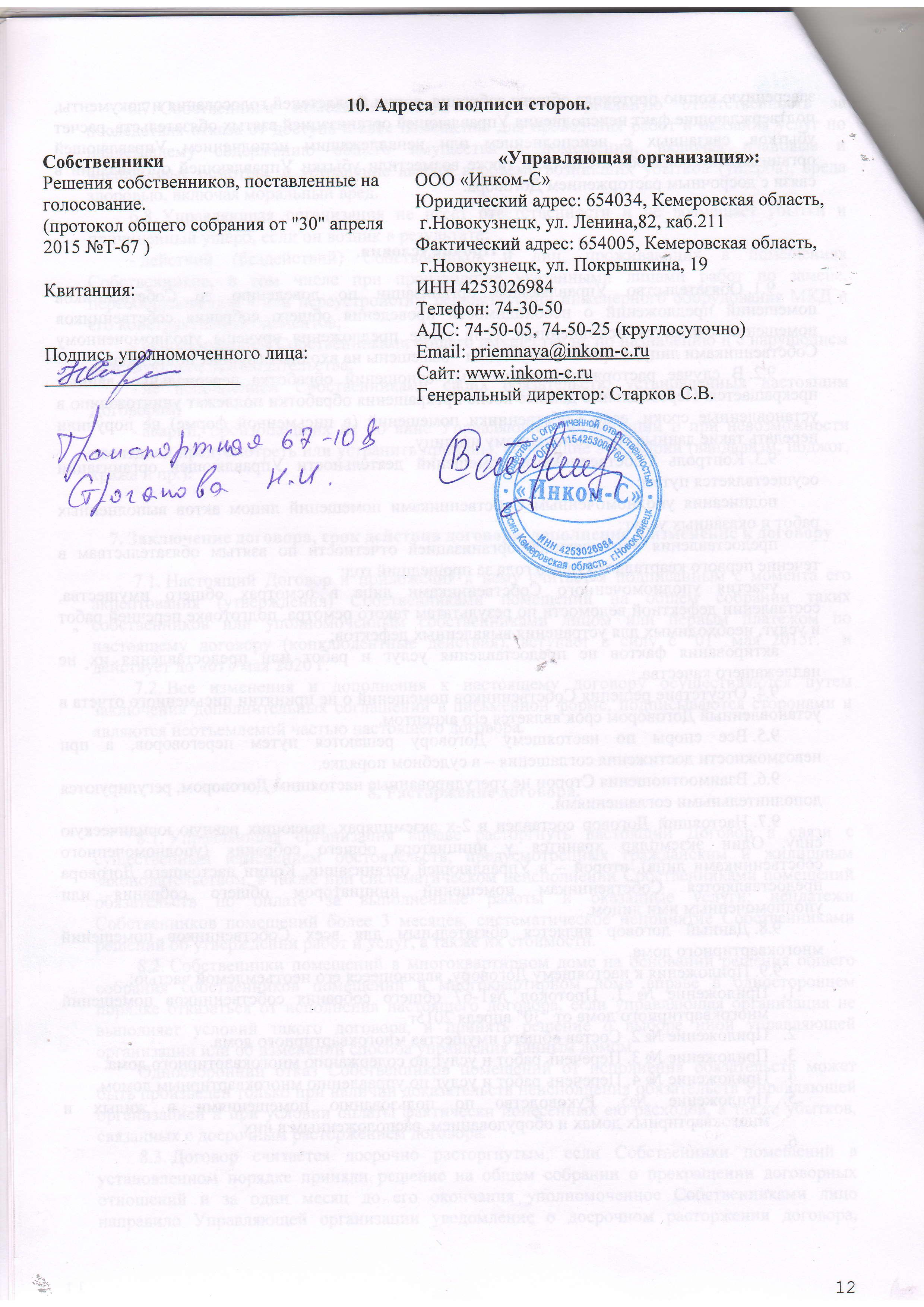    Приложение № 2  к  Договору                                                                 управления  многоквартирным  домом                                                                  № 67 по  ул. Транспортнаяот  "01" мая 2015г.Состав общего имущества многоквартирного дома в отношении, которого будет осуществляться управлениеПлощадь общая:	8714,6Год постройки:	1977/1978Количество этажей:	5Количество подъездов: 12Тип кровли:	плоскаяМатериал кровли:	железобетоннаяМатериал стен:	крупнопанельныеКвартир:	179Тип розлива:	нижнийИсточник теплоснабжения: Кузнецкая ТЭЦВ состав общего имущества включаются:а) помещения в многоквартирном доме, не являющиеся частями квартир и предназначенные для обслуживания более одного жилого и (или) нежилого помещения в этом многоквартирном доме (далее - помещения общего пользования), в том числе межквартирные лестничные площадки, лестницы, лифты, лифтовые и иные шахты, коридоры, колясочные, чердаки, технические этажи ' мастерские, технические чердаки) и технические подвалы, в которых имеются инженерные коммуникации, иное обслуживающее более одного жилого и (или) нежилого помещения в многоквартирном доме оборудование;б) крыши;в) ограждающие несущие конструкции многоквартирного дома (включая фундаменты, несущие стены, плиты перекрытий, балконные и иные плиты, несущие колонны и иные ограждающие несущие конструкции, не подвергнувшиеся не согласованной в установленном законе порядке перепланировке или переоборудованию);г)	ограждающие ненесущие конструкции многоквартирного дома, обслуживающие более одного жилого и (или) нежилого помещения (включая окна и двери помещений общего пользования, перила, парапеты и иные ограждающие ненесущие конструкции, исключая самовольно установленные тамбурные и иные перегородки и входные двери);д)	механическое, электрическое, санитарно-техническое и иное оборудование, находящееся в многоквартирном доме за пределами или внутри помещений и обслуживающее более одного жилого и (или) нежилого помещения (квартиры);е)	земельный участок, на котором расположен многоквартирный дом, и границы которого определены на основании данных государственного кадастрового учета, с элементами озеленения и благоустройства;ж)	иные объекты, предназначенные для обслуживания, эксплуатации и благоустройства многоквартирного дома, включая трансформаторные подстанции, тепловые пункты, предназначенные для обслуживания одного многоквартирного дома, коллективные автостоянки, детские и спортивные площадки, расположенные в границах земельного участка, на котором расположен многоквартирный дом.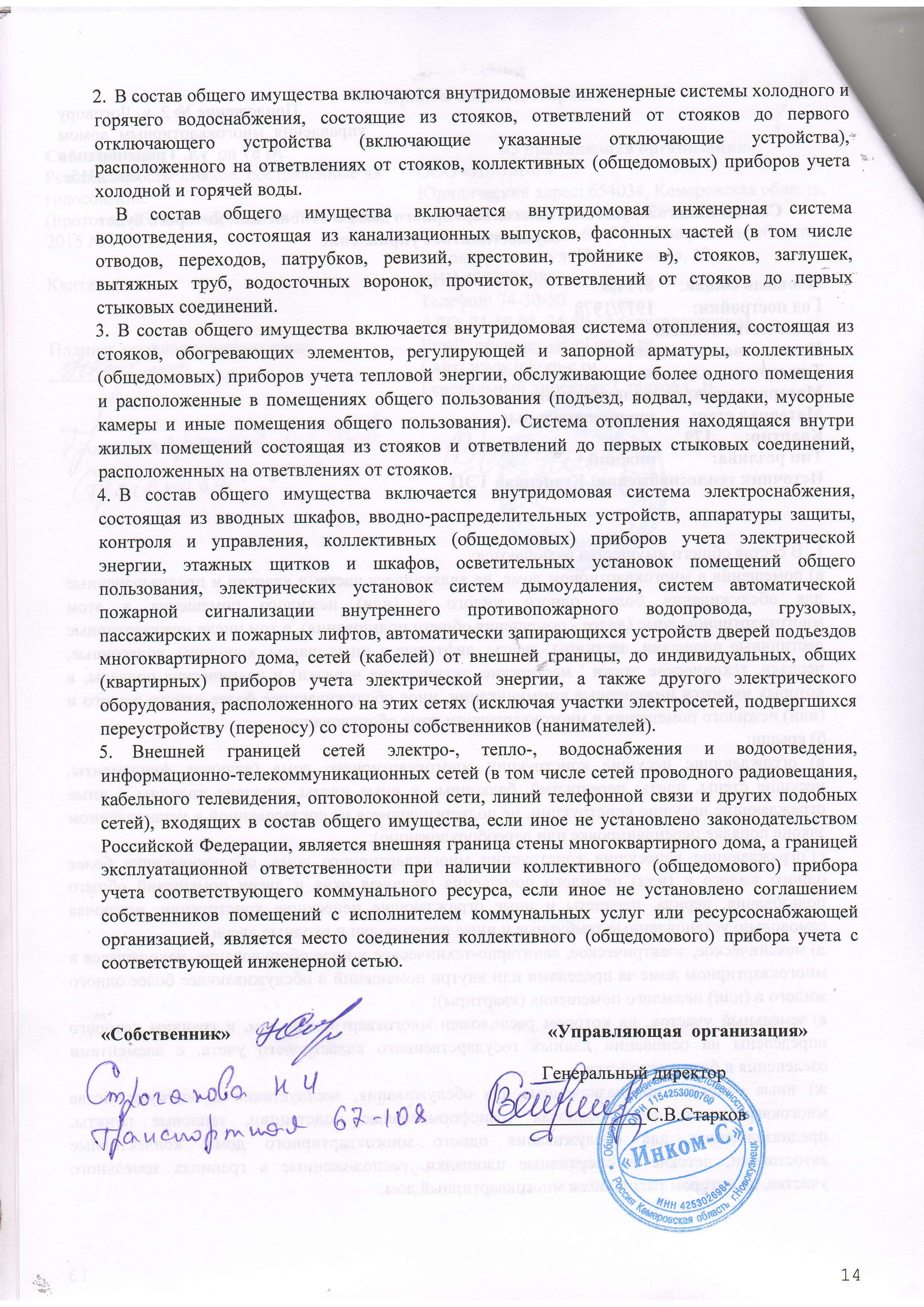                                                               Приложение № 3  к  Договору                                                                 управления  многоквартирным  домом                                                                  № 67 по  ул. Транспортнаяот  "01" мая 2015г.МИНИМАЛЬНЫЙ ПЕРЕЧЕНЬ УСЛУГ И РАБОТ, НЕОБХОДИМЫХ ДЛЯ ОБЕСПЕЧЕНИЯ НАДЛЕЖАЩЕГО СОДЕРЖАНИЯ ОБЩЕГО ИМУЩЕСТВА В МНОГОКВАРТИРНОМ ДОМЕI. Работы, необходимые для надлежащего содержания несущих конструкций (фундаментов, стен, колонн и столбов, перекрытий и покрытий, балок, ригелей, лестниц, несущих элементов крыш) и ненесущих конструкций (перегородок, внутренней отделки, иолов) многоквартирных домовРаботы, выполняемые в отношении всех видов фундаментов:проверка соответствия параметров вертикальной планировки территории вокруг здания проектным параметрам. Устранение выявленных нарушений;проверка технического состояния видимых частей конструкций с выявлением:признаков неравномерных осадок фундаментов всех типов; коррозии арматуры, расслаивания, трещин, выпучивания, отслоения от вертикали в домах с бетонными, железобетонными и каменными фундаментами;поражения гнилью и частичного разрушения деревянного основания в домах со столбчатыми или свайными деревянными фундаментами;при выявлении нарушений - разработка контрольных шурфов в местах обнаружения дефектов, детальное обследование и составление плана мероприятий по устранению причин нарушения и восстановлению эксплуатационных свойств конструкций;проверка состояния гидроизоляции фундаментов и систем водоотвода фундамента. При выявлении нарушений - восстановление их работоспособности;определение и документальное фиксирование температуры вечномерзлых грунтов для фундаментов в условиях вечномерзлых грунтов.Работы, выполняемые в зданиях с подвалами:проверка температурно-влажностного режима подвальных помещений и при выявлении нарушений устранение причин его нарушения;проверка состояния помещений подвалов, входов в подвалы и приямков, принятие мер, исключающих подтопление, захламление, загрязнение и загромождение таких помещений, а также мер, обеспечивающих их вентиляцию в соответствии с проектными требованиями;контроль за состоянием дверей подвалов и технических подполий, запорныхустройств на них. Устранение выявленных неисправностей.Работы, выполняемые для надлежащего содержания стен многоквартирных домов:выявление отклонений or проектных условий эксплуатации, несанкционированного изменения конструктивного решения, признаков потери несущей способности, наличия деформаций, нарушения теплозащитных свойств, гидроизоляции между цокольной частью здания и стенами, неисправности водоотводящих устройств;выявление следов коррозии, деформаций и трещин в местах расположения арматуры и закладных деталей, наличия трещин в местах примыкания внутренних поперечных стен к наружным стенам из несущих и самонесущих панелей, из крупноразмерных блоков;выявление повреждений в кладке, наличия и характера трещин, выветривания, отклонения от вертикали и выпучивания отдельных участков стен, нарушения связей между отдельными конструкциями в домах со стенами из мелких блоков, искусственных и естественных камней;выявление в элементах деревянных конструкций рубленых, каркасных, брусчатых, сборно-щитовых и иных домов с деревянными стенами дефектов крепления, врубок, перекоса, скалывания, отклонения от вертикали, а также наличия в таких конструкциях участков, пораженных гнилью, дереворазрушающими грибками и жучками-точилыциками, с повышенной влажностью, с разрушением обшивки или штукатурки стен;в случае выявления повреждений и нарушений - составление плана мероприятий по инструментальному обследованию стен, восстановлению проектных условий их эксплуатации и его выполнение.Работы, выполняемые в целях надлежащего содержания перекрытий и покрытий многоквартирных домов:выявление нарушений условий эксплуатации, несанкционированных изменений конструктивного решения, выявления прогибов, трещин и колебаний;выявление наличия, характера и величины трещин в теле перекрытия и в местах примыканий к стенам, отслоения защитного слоя бетона и оголения арматуры, коррозии арматуры в домах с перекрытиями и покрытиями из монолитного железобетона и сборных железобетонных плит;выявление наличия, характера и величины трещин, смещения плит одной относительно другой по высоте, отслоения выравнивающего слоя в заделке швов, следов протечек или промерзаний на плитах и на стенах в местах   отслоения защитного слоя бетона и оголения арматуры, коррозии арматуры в домах с перекрытиями и покрытиями из сборного железобетонного настила;выявление наличия, характера и величины трещин в сводах, изменений состояния кладки, коррозии балок в домах с перекрытиями из кирпичных сводов;выявление зыбкости перекрытия, наличия, характера и величины трещин в штукатурном слое, целостности несущих деревянных элементов и мест их отпирания, следов протечек на потолке, плотности и влажности засыпки, поражения гнилью и жучками-точилыциками деревянных элементов в домах с деревянными перекрытиями и покрытиями;проверка состояния утеплителя, гидроизоляции и звукоизоляции, адгезииотделочных слоев к конструкциям перекрытия (покрытия);при выявлении повреждений и нарушений - разработка плана восстановительных работ (при необходимости), проведение восстановительных работ.Работы, выполняемые в целях надлежащего содержания колонн и столбов многоквартирных домов:выявление нарушений условий эксплуатации, несанкционированных изменений конструктивного решения, потери устойчивости, наличия, характера и величины трещин, выпучивания, отклонения от вертикали;контроль состояния и выявление коррозии арматуры и арматурной сетки, отслоения защитного слоя бетона, оголения арматуры и нарушения ее сцепления с бетоном, глубоких сколов бетона в домах со сборными и монолитными железобетонными колоннами;выявление разрушения или выпадения кирпичей, разрывов или выдергивания стальных связей и анкеров, повреждений кладки под опорами балок и перемычек, раздробления камня или смещения рядов кладки по горизонтальным швам в домах с кирпичными столбами;выявление поражения гнилью, дереворазрушающими грибками и жучками - точилыциками, расслоения древесины, разрывов волокон древесины в домах с деревянными стойками;контроль состояния металлических закладных деталей в домах со сборными и монолитными железобетонными колоннами;при выявлении повреждений и нарушений - разработка плана восстановительных работ (при необходимости), проведение восстановительных работ.Работы, выполняемые в целях надлежащего содержания балконов (ригелей) перекрытий и покрытий многоквартирных домов:контроль состояния и выявление нарушений условий эксплуатации, несанкционированных изменений конструктивного решения, устойчивости, прогибов, колебаний и трещин;выявление поверхностных отколов и отслоения защитного слоя бетона в растянутой зоне, оголения и коррозии арматуры, крупных выбоин и сколов бетона в сжатой зоне в домах с монолитными и сборными железобетонными балками перекрытий и покрытий;выявление коррозии с уменьшением площади сечения несущих элементов, потери местной устойчивости конструкций (выпучивание стенок и поясов балок), трещин в основном материале элементов в домах со стальными балками перекрытий и покрытий;выявление увлажнения и загнивания деревянных балок, нарушений утепления заделок балок в стены, разрывов или надрывов древесины около сучков и трещин в стыках на плоскости скалывания;при выявлении повреждений и нарушений - разработка плана восстановительных работ (при необходимости), проведение восстановительных работ. Работы, выполняемые в целях надлежащего содержания крыш многоквартирных домов:проверка кровли на отсутствие протечек;проверка  защитных устройств, заземления мачт и другого оборудования, расположенного на крыше;выявление деформации и повреждений несущих кровельных конструкций, антисептической и противопожарной защиты деревянных конструкции, креплений элементов несущих конструкций крыши, водоотводящих устройств и оборудования, слуховых окон, выходов на крыши, ходовых досок и переходных мостиков на чердаках, осадочных и температурных швов, водоприемных воронок внутреннего водостока;проверка состояния защитных бетонных плит и ограждений, фильтрующей способности дренирующего слоя, мест отпирания железобетонных коробов и других элементов на эксплуатируемых крышах;проверка температурно-влажностного режима и воздухообмена на чердаке; контроль состояния оборудования или устройств, предотвращающих образование наледи и сосулек;осмотр потолков верхних этажей домов с совмещенными (бесчердачными) крышами для обеспечения нормативных требований их эксплуатации в период продолжительной и устойчивой отрицательной температуры наружи эго воздуха, влияющей на возможные промерзания их покрытий;проверка и при необходимости очистка кровли и водоотводящих устройств от мусора, грязи и наледи, препятствующих стоку дождевых и талых вод;проверка и при необходимости очистка кровли от скопления снега и наледи; проверка и при необходимости восстановление защитного окрасочного слоя металлических	элементов, окраска металлических креплений кровель антикоррозийными защитными красками и составами;проверка и при необходимости восстановление насыпного пригрузочного защитного слоя для эластомерных или термопластичных мембран балластного способа соединения кровель;проверка и при необходимости восстановление пешеходных дорожек в местах пешеходных зон кровель из эластомерных и термопластичных материалов;проверка и при необходимости восстановление антикоррозионного покрытия стальных связей, размещенных на крыше;при выявлении нарушений, приводящих к протечкам, - незамедлительное их устранение. В остальных случаях - разработка плана восстановительных работ (при необходимости), проведение восстановительных работ.8. Работы, выполняемые в целях надлежащего содержания лестниц многоквартирных домов:выявление деформации и повреждений в несущих конструкциях, надежности крепления ограждений, выбоин и сколов в ступенях;выявление наличия и параметров трещин в сопряжениях маршевых плит с несущими конструкциями, оголения и коррозии арматуры, нарушения связей в отдельных приступах в домах с железобетонными лестницами;            выявление прогибов косоуров, нарушения связи косоуров с площадками, коррозии металлических конструкций в домах с лестницами по стальным косоурам; выявление прогибов несущих конструкций, нарушений крепления к балкам, поддерживающим лестничные площадки, врубок в конструкции лестницы, а также наличие гнили и жучков-точилыциков в домах с деревянными лестницами;при выявлении повреждений и нарушений - разработка плана восстановительных работ (при необходимости), проведение восстановительных работ;проверка состояния и при необходимости восстановление штукатурного слоя или окраска металлических косоуров краской, обеспечивающей предел огнестойкости 1 час в домах с лестницами по стальным косоурам;проверка состояния и при необходимости обработка деревянных поверхностей антисептическими составами в домах с деревянными лестницами.Работы, выполняемые в целях надлежащего содержания фасадов многоквартирных домов:выявление нарушений отделки фасадов и их отдельных элементов, ослабления связи отделочных слоев со стенами, нарушений оплошности и герметичности наружных водостоков;контроль состояния и работоспособности подсветки информационных знаков, входов в подъезды (домовые знаки и т.д.);выявление нарушений и эксплуатационных качеств несущих конструкций, гидроизоляции, элементов металлических ограждений на балконах, лоджиях и козырьках;контроль состояния и восстановление или замена отдельных элементов крылец и зонтов над входами в здание, в подвалы и над балконами;контроль состояния и восстановление плотности притворов входных дверей, самозакрываютцихся устройств (доводчики, пружины), ограничителей хода дверей (остановы);при	выявлении повреждений	и нарушений -	разработка	планавосстановительных работ (при необходимости), проведение восстановительных работ.Работы, выполняемые в целях надлежащего содержания перегородок в многоквартирных домах:выявление зыбкости, выпучивания, наличия трещин в теле перегородок и в местах сопряжения между собой и с капитальными стенами, перекрытиями, отопительными панелями, дверными коробками, в местах установки санитарно-технических приборов и прохождения различных трубопроводов;проверка звукоизоляции и огнезащиты;при	выявлении повреждений	и нарушений -	разработка	планавосстановительных работ (при необходимости), проведение восстановительных работ.Работы, выполняемые в целях надлежащего содержания внутренней отделки многоквартирных домов, - проверка состояния внутренней отделки. При наличии угрозы обрушения отделочных слоев или нарушения защитных свойств отделки по отношению к несущим конструкциям и инженерному оборудованию - устранение выявленных нарушений.12. Работы, выполняемые в	целях надлежащего содержания	 полов помещений, относящихся к общему имуществу в многоквартирном доме:проверка состояния основания, поверхностного слоя и работоспособности системы вентиляции (для деревянных полов);при выявлении повреждений и нарушений - разработка плана восстановительных работ (при необходимости), проведение восстановительных работ.Работы, выполняемые в целях надлежащего содержания оконных и дверных заполнений помещений, относящихся к общему имуществу в многоквартирном доме:проверка целостности оконных и дверных заполнений, плотности притворов, механической прочности и работоспособности фурнитуры элементов оконных и дверных заполнений в помещениях, относящихся к общему имуществу в многоквартирном доме;при выявлении нарушений в отопительный период - незамедлительный ремонт. В остальных случаях - разработка плана восстановительных работ (при необходимости), проведение восстановительных работ.II. Работы, необходимые для надлежащего содержания оборудования и систем инженерно-технического обеспечения, входящих в состав общего имущества в многоквартирном домеРаботы, выполняемые в целях надлежащего содержания мусоропроводов многоквартирных домов:проверка технического состояния и работоспособности элементов мусоропровода;при выявлении засоров - незамедлительное их устранение; чистка, промывка и дезинфекция загрузочных клапанов  стволов мусоропроводов, мусоросборной камеры и ее оборудования;при выявлении повреждений и нарушений - разработка плана восстановительных работ (при необходимости), проведение восстановительных работ.Работы, выполняемые в целях надлежащего содержания систем вентиляции и дымоудаления многоквартирных домов:техническое обслуживание и сезонное управление оборудованием систем вентиляции и дымоудаления, определение работоспособности оборудования и элементов систем;контроль состояния, выявление и устранение причин недопустимых вибраций и шума при работе вентиляционной установки;проверка утепления теплых чердаков, плотности закрытия входов на них; устранение неплотностей в вентиляционных каналах и шахтах, устранение засоров в каналах, устранение неисправностей шиберов и дроссель-клапанов в вытяжных шахтах, зонтов над шахтами и дефлекторов, замена дефективных вытяжных решеток и их креплений;проверка исправности, техническое обслуживание и ремонт оборудования системы холодоснабжения;контроль и обеспечение исправного состояния систем автоматическогодымоудаления;сезонное открытие и закрытие калорифера со стороны подвода воздуха; контроль состояния и восстановление антикоррозионной окраски металлических вытяжных каналов, труб, поддонов и дефлекторов;при выявлении повреждений и нарушений - разработка плана восстановительных работ (при необходимости), проведение восстановительных работ.Работы, выполняемые в целях надлежащего содержания печей, каминов и очагов в многоквартирных домах:определение целостности конструкций и проверка работоспособности /дымоходов печей, каминов и очагов;устранение неисправностей печей, каминов и очагов, влекущих к нарушению противопожарных требований и утечке газа, а также обледенение оголовков дымовых труб (дымоходов);очистка от сажи дымоходов и груб печей; устранение завалов в дымовых каналах.Работы, выполняемые в целях надлежащего содержания индивидуальных тепловых пунктов и водоподкачек в многоквартирных домах:проверка исправности и работоспособности оборудования, выполнение наладочных и ремонтных работ на индивидуальных тепловых пунктах и водоподкачках в многоквартирных домах;постоянный контроль параметров теплоносителя и воды (давления, температуры, расхода) и незамедлительное принятие мер к восстановлению требуемых параметров отопления и водоснабжения и герметичности оборудования;гидравлические и тепловые испытания оборудования индивидуальных тепловых пунктов и водоподкачек;работы по очистке теплообменного оборудования для удаления накипи и коррозионных отложений;проверка работоспособности и обслуживание устройства водоподготовки для системы горячего водоснабжения. При выявлении повреждений и нарушений - разработка плана восстановительных работ (при необходимости), проведение восстановительных работ.Общие работы, выполняемые для надлежащего содержания систем водоснабжения (холодного и горячего), отопления и водоотведения в многоквартирных домах:проверка исправности, работоспособности, регулировка и техническое обслуживание насосов, запорной арматуры, контрольно-измерительных приборов, автоматических регуляторов и устройств, коллективных (общедомовых) приборов учета, расширительных баков и элементов, скрытых от постоянного наблюдения (разводящих трубопроводов и оборудования на чердаках, в подвалах и каналах);постоянный контроль параметров теплоносителя и воды (давления, температуры, расхода) и незамедлительное принятие мер к восстановлению требуемых параметров отопления и водоснабжения и герметичности систем;контроль состояния и замена неисправных контрольно - измерительных приборов (манометров, термометров и т.п.);восстановление работоспособности (ремонт, замена) оборудования иотопительных приборов, водоразборных приборов (смесителей, кранов и т.п.), относящихся к общему имуществу в многоквартирном доме;контроль состояния и незамедлительное восстановление герметичности участков трубопроводов и соединительных элементов в случае их разгерметизации;контроль состояния и восстановление исправности элементов внутренней канализации, канализационных вытяжек, внутреннего водостока, дренажных систем и дворовой канализации;переключение в целях падежной эксплуатации режимов работы внутреннего водостока, гидравлического затвора внутреннего водостока;промывка участков водопровода после выполнения ремонтно-строительных работ на водопроводе;очистка и промывка водонапорных баков;проверка и обеспечение работоспособности местных локальных очистных сооружений (септики) и дворовых туалетов;промывка систем водоснабжения для удаления накипи и коррозионных отложений.Работы, выполняемые в целях надлежащего содержания систем теплоснабжения (отопление, горячее водоснабжение) в многоквартирных домах:испытания на прочность и плотность (гидравлические испытания) узлов ввода и систем отопления, промывка и регулировка систем отопления;проведение пробных пусконаладочных работ (пробные топки); удаление воздуха из системы отопления;промывка централизованных систем теплоснабжения для удаления накипи и коррозионных отложений.Работы, выполняемые в целях надлежащего содержания электрооборудования, радио- и телекоммуникационного оборудования в многоквартирном доме:проверка заземления оболочки электрокабеля, оборудования (насосы, щитовые вентиляторы и др.), замеры сопротивления изоляции проводов, трубопроводов и восстановление цепей заземления по результатам проверки;проверка и обеспечение работоспособности устройств защитного отключения;техническое обслуживание и ремонт силовых и осветительных установок, электрических установок систем дымоудаления, систем автоматической пожарной сигнализации, внутреннего противопожарного водопровода, лифтов, установок автоматизации котельных, бойлерных, тепловых пунктов, элементов молниевой защиты и внутридомовых электросетей, очистка клемм и соединений в групповых щитках и распределительных шкафах, наладка электрооборудования;контроль состояния и замена вышедших из строя датчиков, проводки и оборудования пожарной и охранной сигнализации.Работы, выполняемые в целях надлежащего содержания систем внутридомового газового оборудования в многоквартирном доме:организация проверки состояния системы внутридомового газового оборудования и ее отдельных элементов;организация технического обслуживания и ремонта систем контроля загазованности помещений;при выявлении нарушений и неисправностей внутридомового газового оборудования, систем дымоудаления и вентиляции, способных повлечь скопление газа в помещениях, - организация проведения работ по их устранению.Работы, выполняемые в целях надлежащего содержания и ремонта лифта (лифтов) в многоквартирном доме:организация системы диспетчерского контроля и обеспечение диспетчерской связи с кабиной лифта;обеспечение проведения осмотров, технического обслуживания и ремонт лифта (лифтов);обеспечение проведения аварийного обслуживания лифта (лифтов); обеспечение проведения технического освидетельствования лифтов (лифтов), в том числе после замены элементов оборудования.Ш. Работы и услуги по содержанию иного общего имуществав многоквартирном домеРаботы по содержанию помещений, входящих в состав общего имущества в многоквартирном доме:сухая и влажная уборка тамбуров, холлов, коридоров, галерей, лифтовых площадок и лифтовых холлов и кабин, лестничных площадок и маршей, пандусов;влажная протирка подоконников, оконных решеток, перил лестниц, шкафов для электросчетчиков слаботочных устройств, почтовых ящиков, дверных коробок, полотен дверей, доводчиков, дверных ручек; мытье окон;очистка систем защиты от грязи (металлических решеток, ячеистых покрытий, приямков, текстильных матов);проведение дератизации и дезинсекции помещений, входящих в состав общего имущества в многоквартирном доме, дезинфекция септиков, дворовых туалетов, находящихся на земельном участке, на котором расположен этот дом.Работы по содержанию земельного участка, на котором расположен многоквартирный дом, с элементами озеленения и благоустройства, иными объектами, предназначенными для обслуживания и эксплуатации этого дома (далее - придомовая территория), в холодный период года:очистка крышек люков колодцев и пожарных гидрантов от снега и льда толщиной слоя свыше 5 см;сдвигание свежевыпавшего снега и очистка придомовой территории от снега и льда при наличии колейности свыше 5 см;очистка придомовой территории от снега наносного происхождения (или подметание такой территории, свободной от снежного покрова); очистка придомовой территории от наледи и льда;очистка от мусора урн, установленных возле подъездов, и их промывка, уборка контейнерных площадок, расположенных на придомовой территории общего имущества многоквартирного дома;уборка крыльца и площадки перед входом в подъезд.Работы по содержанию придомовой территории в теплый период года: подметание и уборка придомовой территории;очистка от мусора и промывка урн, установленных возле подъездов, и уборка контейнерных площадок, расположенных на территории общего имущества многоквартирного дома;уборка и выкашивание газонов;прочистка ливневой канализации;уборка крыльца и площадки перед входом в подъезд, очистка металлической решетки и приямка.Работы по обеспечению вывоза бытовых отходов, в том числе откачке жидких бытовых отходов:незамедлительный вывоз твердых бытовых отходов при накоплении более 2,5 куб. метров;вывоз жидких бытовых отходов из дворовых туалетов, находящихся на придомовой территории;вывоз бытовых сточных вод из септиков, находящихся на придомовой территории;организация мест накопления бытовых отходов, сбор отходов I - IV классов опасности (отработанных ртутьсодержащих ламп и др.) и их передача в специализированные организации, имеющие лицензии на осуществление деятельности по сбору, использованию, обезвреживанию, транспортированию и размещению таких отходов.Работы по обеспечению требований пожарной безопасности - осмотры и 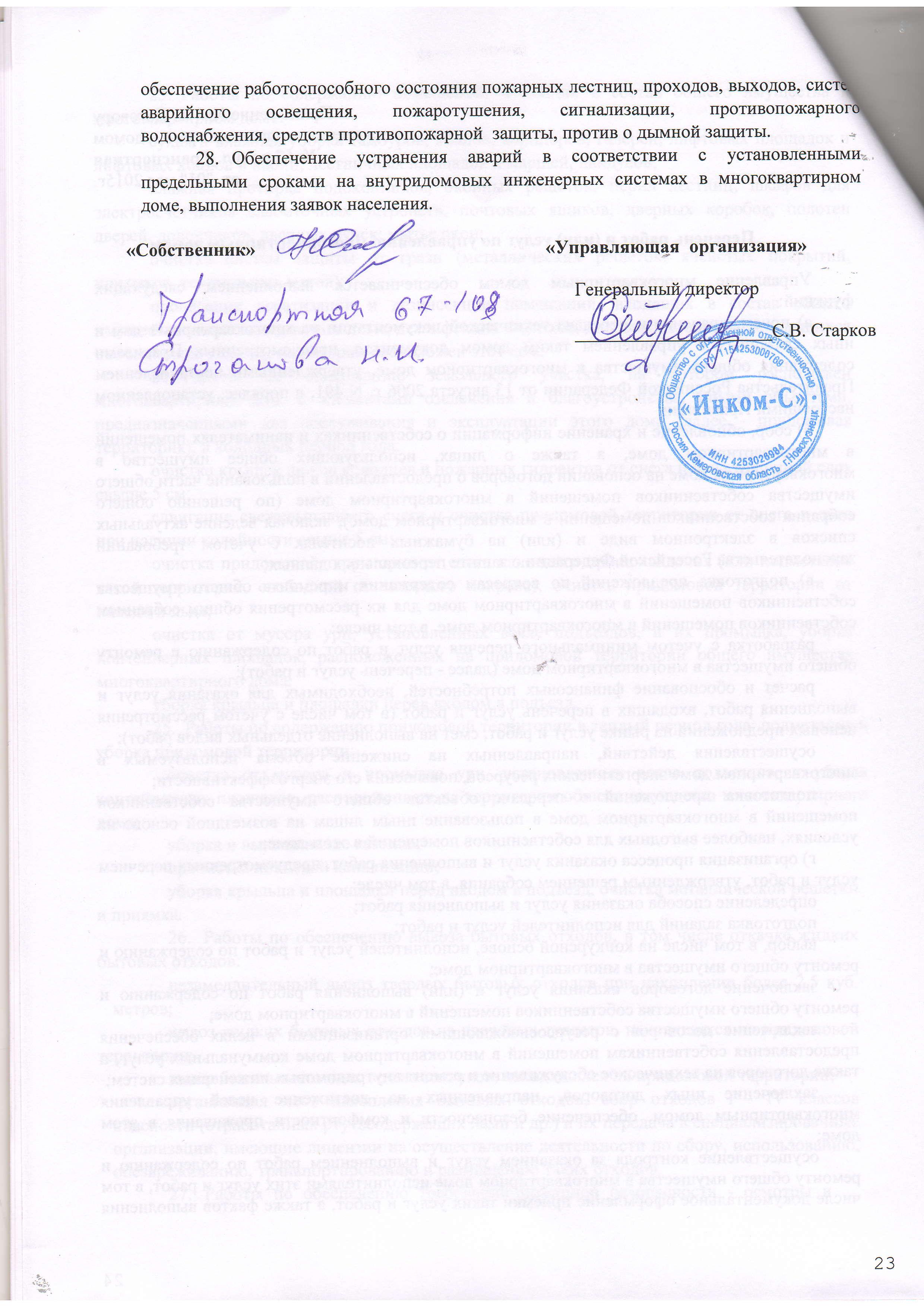    Приложение № 4  к  Договору                                                                 управления  многоквартирным  домом                                                                  № 67 по  ул. Транспортнаяот  "01" мая 2015г.Перечень работ и (или) услуг по управлению многоквартирным домом         Управление многоквартирным домом обеспечивается выполнением следующих функций:а) прием, хранение и передача технической документации на многоквартирный дом и иных связанных с управлением таким домом документов, предусмотренных Правилами содержания общего имущества в многоквартирном доме, утвержденными постановлением Правительства Российской Федерации от 13 августа 2006 г. N 491, в порядке, установленном настоящими Правилами;б) сбор, обновление и хранение информации о собственниках и нанимателях помещений в многоквартирном доме, а также о лицах, использующих общее имущество в многоквартирном доме на основании договоров о предоставлении в пользование части общего имущества собственников помещений в многоквартирном доме (по решению общего собрания собственников помещений в многоквартирном доме), включая ведение актуальных списков в электронном виде и (или) на бумажных носителях с учетом требований законодательства Российской Федерации о защите персональных данных;в) подготовка предложений по вопросам содержания и ремонта общего имущества собственников помещений в многоквартирном доме для их рассмотрения общим собранием собственников помещений в многоквартирном доме, в том числе:разработка с учетом минимального перечня услуг и работ по содержанию и ремонту общего имущества в многоквартирном доме (далее - перечень услуг и работ);расчет и обоснование финансовых потребностей, необходимых для оказания услуг и выполнения работ, входящих в перечень услуг и работ (в том числе с учетом рассмотрения ценовых предложений на рынке услуг и работ, смет на выполнение отдельных видов работ);осуществления действий, направленных на снижение объема используемых в многоквартирном доме энергетических ресурсов, повышения его энергоэффективности;подготовка предложений о передаче объектов общего имущества собственников помещений в многоквартирном доме в пользование иным лицам на возмездной основе на условиях, наиболее выгодных для собственников помещений в этом доме;г) организация процесса оказания услуг и выполнения работ, предусмотренных перечнем услуг и работ, утвержденным решением собрания, в том числе:определение способа оказания услуг и выполнения работ;подготовка заданий для исполнителей услуг и работ;выбор, в том числе на конкурсной основе, исполнителей услуг и работ по содержанию и ремонту общего имущества в многоквартирном доме;заключение договоров оказания услуг и (или) выполнения работ по содержанию и ремонту общего имущества собственников помещений в многоквартирном доме;заключение договоров с ресурсоснабжающими организациями в целях обеспечения предоставления собственникам помещений в многоквартирном доме коммунальных услуг, а также договоров на техническое обслуживание и ремонт внутридомовых инженерных систем;заключение иных договоров, направленных на достижение целей управления многоквартирным домом, обеспечение безопасности и комфортности проживания в этом доме;осуществление контроля за оказанием услуг и выполнением работ по содержанию и ремонту общего имущества в многоквартирном доме исполнителями этих услуг и работ, в том числе документальное оформление приемки таких услуг и работ, а также фактов выполнения                                                               Приложение № 5  к  Договору 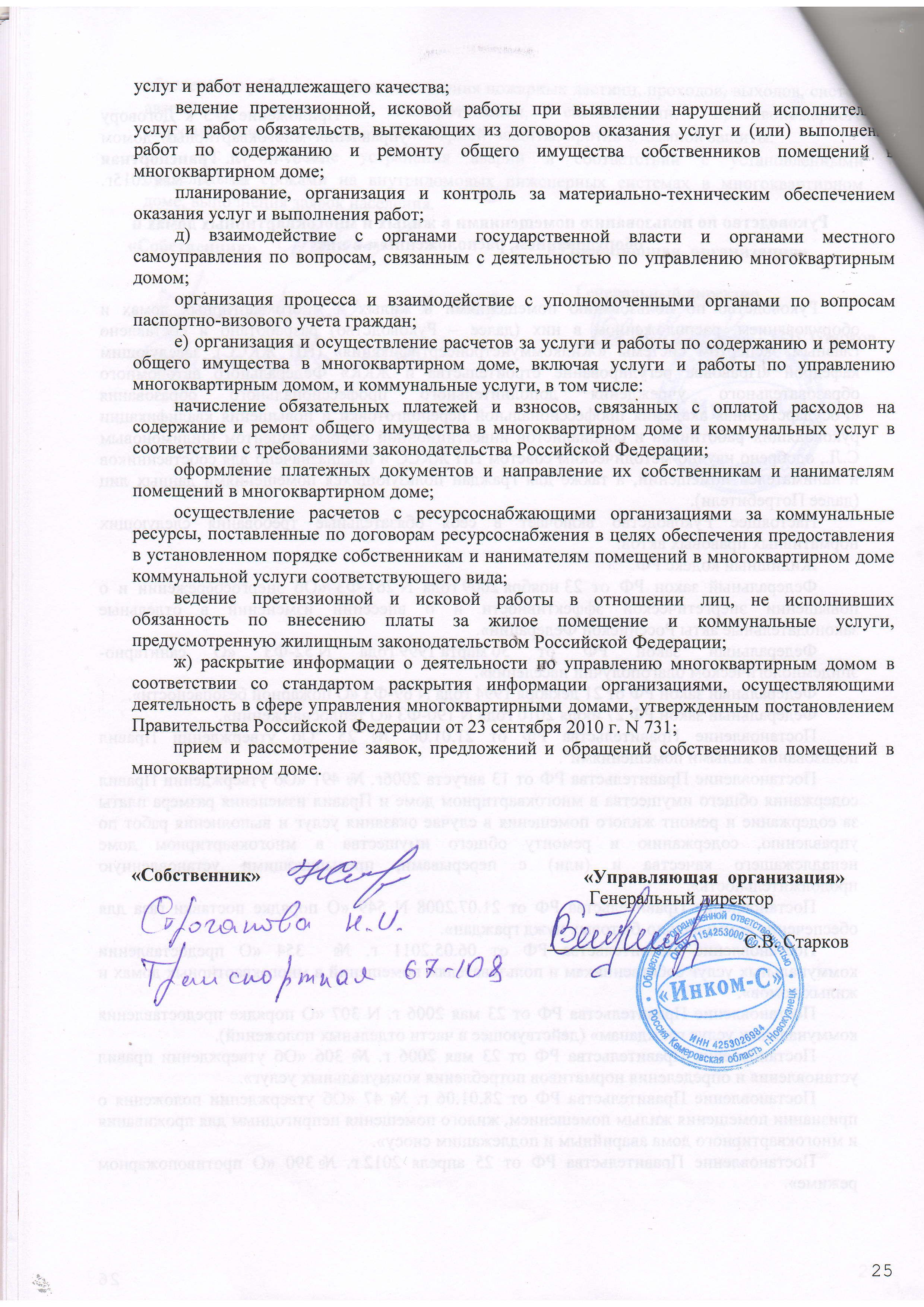                                                                 управления  многоквартирным  домом                                                                  № 67 по  ул. Транспортнаяот  "01" мая 2015г.Руководство по пользованию помещениями в жилых и многоквартирных домах и оборудованием, расположенным в нихРуководство по пользованию помещениями в жилых и многоквартирных домах и оборудованием, расположенном в них (далее – Руководство) разработано и составлено главным экспертом системы «Жилкоммунстройсертификация» (НП ЖКСС), заведующим кафедрой «Правовое регулирование строительства и ЖКК» Федерального автономного образовательного учреждения дополнительного профессионального образования «Государственная академия профессиональной переподготовки и повышения квалификации руководящих работников и специалистов инвестиционной сферы» доцентом Филимоновым С.Л., одобрено научно-методическим советом НП ЖКСС и предназначено для собственников и нанимателей помещений, а также для граждан пользующихся помещениями данных лиц (далее Потребители). Настоящее Руководство включает в себя обязательные требования следующих нормативных правовых актов: Жилищный кодекс РФ.Федеральный закон РФ от 23 ноября 2009 года N 261-ФЗ «Об энергосбережении и о повышении энергетической эффективности и о внесении изменений в отдельные законодательные акты Российской Федерации».Федеральный закон РФ от 30 марта 1999 года N 52-ФЗ «О санитарно-эпидемиологическом благополучии населения».Федеральный закон РФ от 21 декабря 1994 года N 69-ФЗ «О пожарной безопасности».Федеральный закон РФ 27 июля 2010 года N 190-ФЗ «О теплоснабжении».Постановление Правительства РФ от 21.01.06. № 25 "Об утверждении Правил пользования жилыми помещениями".Постановление Правительства РФ от 13 августа 2006г. № 491 «Об утверждении Правил содержания общего имущества в многоквартирном доме и Правил изменения размера платы за содержание и ремонт жилого помещения в случае оказания услуг и выполнения работ по управлению, содержанию и ремонту общего имущества в многоквартирном доме ненадлежащего качества и (или) с перерывами, превышающими установленную продолжительность».Постановление Правительства РФ от 21.07.2008 N 549 «О порядке поставки газа для обеспечения коммунально-бытовых нужд граждан».Постановление Правительства РФ от 06.05.2011 г. №  354 «О предоставлении коммунальных услуг собственникам и пользователям помещений в многоквартирных домах и жилых домов».Постановление Правительства РФ от 23 мая 2006 г. N 307 «О порядке предоставления коммунальных услуг гражданам» (действующее в части отдельных положений).Постановление Правительства РФ от 23 мая 2006 г. № 306 «Об утверждении правил установления и определения нормативов потребления коммунальных услуг».Постановление Правительства РФ от 28.01.06 г. № 47 «Об утверждении положения о признании помещения жилым помещением, жилого помещения непригодным для проживания и многоквартирного дома аварийным и подлежащим сносу».Постановление Правительства РФ от 25 апреля 2012 г. № 390 «О противопожарном режиме».Постановление Правительства РФ от 21 мая 2005 г. N 315 «Об утверждении типового договора социального найма жилого помещения». Постановление Правительства Российской Федерации от 10 февраля 1997 г. № 155 «Об утверждении Правил предоставления услуг по вывозу твердых и жидких бытовых отходов».Постановление Госстроя России от 27 сентября 2003 г. N 170 «Об утверждении правил и норм технической эксплуатации жилищного фонда».Приказ МЧС РФ от 18.06.2003 N 313 «Об утверждении Правил пожарной безопасности в Российской Федерации (ППБ 01-03)».Санитарно-эпидемиологические правила и нормативы СанПиН 2.1.2.2645-10 "Санитарно-эпидемиологические требования к условиям проживания в жилых зданиях и помещениях", (утв. постановлением Главного государственного санитарного врача РФ от 10 июня 2010 г. N 64). Методическое пособие по содержанию и ремонту жилищного фонда. МДК 2-04.2004"Руководство содержит обязательные для Потребителей требования, за не соблюдение которых предусмотрена административная и иные виды ответственности.Собственник и наниматель жилого помещения обязаны ознакомить членов своей семьи и иных лиц, проживающих в жилом помещении, с данным Руководством.Собственник нежилого помещения обязан ознакомить лиц постоянно находящихся в нежилом помещении с данным Руководством.Собственник помещения обязан ознакомиться со сведениями о  истечении сроков эксплуатационной надежности конструктивных элементов и оборудования, входящего в состав общего имущества в многоквартирном доме и внутриквартирного оборудования в месте, указанном в настоящей Руководстве.I. Общие требования.Собственники и наниматели жилого помещения несут бремя содержания данного помещения путем внесения платы за содержание и ремонт жилого помещения, включающая в себя плату за услуги и работы по управлению многоквартирным домом, содержанию и текущему ремонту общего имущества в многоквартирном доме. Собственник помещения также несет расходы на проведение капитального ремонта общего имущества. Наниматели жилого помещения вносят плату за пользование жилым помещением.Дееспособные и ограниченные судом в дееспособности члены семьи собственника жилого помещения несут солидарную с собственником ответственность по обязательствам, вытекающим из пользования данным жилым помещением, если иное не установлено соглашением между собственником и членами его семьи. Члены семьи собственника жилого помещения обязаны использовать данное жилое помещение по назначению, обеспечивать его сохранность. Члены семьи нанимателя жилого помещения по договору социального найма имеют равные с нанимателем права и обязанности. Дееспособные и ограниченные судом в дееспособности члены семьи нанимателя жилого помещения по договору социального найма несут солидарную с нанимателем ответственность по обязательствам, вытекающим из договора социального найма.Содержание общего имущества в многоквартирном доме осуществляется собственниками и нанимателями совместно. Содержание помещений и оборудования, размещенного в нем (за исключением оборудования отнесенного к общему имуществу) индивидуально каждым.В состав услуг и работ по содержанию и ремонту общего имущества в многоквартирном доме не входят следующие работы и услуги:а) содержание и ремонт дверей в квартиры, дверей и окон, расположенных внутри жилого или нежилого помещения, не являющегося помещением общего пользования;б) утепление оконных и балконных проемов, замена разбитых стекол окон и балконных дверей, утепление входных дверей в квартирах и нежилых помещениях, не являющихся помещениями общего пользования;в) уборка и очистка земельных участков, не входящих в состав общего имущества, а также озеленение территории и уход за элементами озеленения (в том числе газонами, цветниками, деревьями и кустарниками), находящимися на земельных участках, не входящих в состав общего имущества. Указанные действия осуществляются собственниками соответствующих земельных участков.При проживании в жилых помещениях и пользования нежилыми помещениями Потребители обязаны:а) соблюдать правила пользования жилыми помещениями;б) использовать жилое помещение по назначению и в пределах, установленных Жилищным кодексом Российской Федерации;в) осуществлять пользование жилым помещением с учетом соблюдения прав и законных интересов проживающих в жилом помещении граждан, соседей;г) обеспечивать сохранность жилого помещения, не допускать выполнение в жилом помещении работ или совершение других действий, приводящих к его порче;д) поддерживать надлежащее состояние жилого помещения, а также помещений общего пользования в многоквартирном доме (квартире), объектов благоустройства, соблюдать чистоту и порядок в жилом помещении, подъездах, кабинах лифтов, на лестничных клетках, в других помещениях общего пользования, обеспечивать сохранность санитарно-технического и иного оборудования;  е) при обнаружении неисправностей, пожара и аварий во внутриквартирном оборудовании, внутридомовых инженерных системах, а также при обнаружении иных нарушений качества предоставления коммунальных услуг немедленно сообщать о них в аварийно-диспетчерскую службу управляющей организации, ТСЖ, ресурсоснабжающей организации в зависимости от способа управления многоквартирным домом (далее - исполнитель) или в иную службу, указанную исполнителем , а при наличии возможности - принимать все меры по устранению таких неисправностей, пожара и аварий;ж) производить текущий ремонт жилого помещения. К текущему ремонту занимаемого жилого помещения, выполняемому нанимателем за свой счет, относятся следующие работы: побелка, окраска и оклейка стен, потолков, окраска полов, дверей, подоконников, оконных переплетов с внутренней стороны, радиаторов, а также замена оконных и дверных приборов, ремонт внутриквартирного инженерного оборудования (электропроводки, холодного и горячего водоснабжения, теплоснабжения, газоснабжения) не отнесенного к общему имуществу.Если выполнение указанных работ вызвано неисправностью отдельных конструктивных элементов общего имущества в многоквартирном доме или оборудования в нем либо связано с производством капитального ремонта дома, то они производятся за счет Наймодателя организацией, предложенной им;з) своевременно и в полном объеме вносить в установленном порядке плату за жилое помещение и коммунальные услуги по утвержденным в соответствии с законодательством Российской Федерации ценам и тарифам.В случае невнесения в установленный срок платы за жилое помещение и (или) коммунальные услуги собственники и наниматели уплачивают пени в размере, установленном Жилищным кодексом Российской Федерации, что не освобождает их от уплаты причитающихся платежей. Обязанность по оплате жилого помещения и коммунальных услуг возникает у собственников помещений с момента возникновения права собственности, а у нанимателя с момента заключения договора социального (специализированного, коммерческого) найма жилого помещения в соответствии с законодательством;и) допускать в заранее согласованное время в жилое помещение работников управляющей организации и уполномоченных ею лиц (в том числе работников аварийных служб),  представителей органов государственного контроля и надзора для осмотра технического и санитарного состояния жилого помещения, санитарно-технического и иного оборудования, находящегося в нем, а также для выполнения необходимых ремонтных работ - в любое время. Управляющая организация, ТСЖ, ЖК и ЖСК вправе требовать от потребителя полного возмещения убытков, возникших по его вине, в случае невыполнения обязанности допускать в занимаемое им жилое или нежилое помещение их представителей;к) не производить переустройство и (или) перепланировку жилого помещения в нарушение установленного порядка;л) при обнаружении неисправностей, повреждений коллективного (общедомового), индивидуального, общего (квартирного), комнатного прибора учета или распределителей, нарушения целостности их пломб немедленно сообщать об этом в аварийно-диспетчерскую службу исполнителя или в иную службу, указанную исполнителем;м) обеспечить сохранность пломб на коллективных (общедомовых), общих (квартирных) или индивидуальных приборах учета и распределителях, установленных в жилом помещении;н) допускать представителей исполнителя (в том числе работников аварийных служб), представителей органов государственного контроля и надзора в занимаемое жилое или нежилое помещение для осмотра технического и санитарного состояния внутриквартирного оборудования в заранее согласованное с исполнителем время, но не чаще 1 раза в 3 месяца, для проверки устранения недостатков предоставления коммунальных услуг и выполнения необходимых ремонтных работ - по мере необходимости, а для ликвидации аварий - в любое время;о) при наличии индивидуального, общего (квартирного) или комнатного прибора учета ежемесячно снимать его показания в период с 23-го по 25-е число текущего месяца и передавать полученные показания исполнителю или уполномоченному им лицу не позднее 26-го числа текущего месяца, если иное не установлено нормативным правовым актом, договором или решениями общего собрания собственников помещений в многоквартирном доме;п) обеспечивать проведение поверок установленных за счет потребителя коллективных (общедомовых), индивидуальных, общих (квартирных), комнатных приборов учета в сроки, установленные технической документацией на прибор учета, предварительно проинформировав исполнителя о планируемой дате снятия прибора учета для осуществления его поверки и дате установления прибора учета по итогам проведения его поверки, за исключением случаев, когда в договоре, содержащем положения о предоставлении коммунальных услуг, предусмотрена обязанность исполнителя осуществлять техническое обслуживание таких приборов учета;р) допускать исполнителя в занимаемое жилое или нежилое помещение для проверки состояния индивидуальных, общих (квартирных), комнатных приборов учета коммунальных ресурсов и распределителей, факта их наличия или отсутствия, а также достоверности переданных потребителем исполнителю сведений о показаниях таких приборов учета и распределителей в заранее согласованное время, но не чаще 1 раза в 3 месяца;с) информировать исполнителя об увеличении или уменьшении числа граждан, проживающих (в том числе временно) в занимаемом им жилом помещении, не позднее 5 рабочих дней со дня произошедших изменений, в случае если жилое помещение не оборудовано индивидуальным или общим (квартирным) прибором учета;т) при отсутствии индивидуального прибора учета в домовладении уведомлять исполнителя о целях потребления коммунальных услуг при использовании земельного участка и расположенных на нем надворных построек (освещение, приготовление пищи, отопление, подогрев воды, приготовление кормов для скота, полив и т.д.), видов и количества сельскохозяйственных животных и птиц (при наличии), площади земельного участка, не занятого жилым домом и надворными постройками, режима водопотребления на полив земельного участка, а также мощности применяемых устройств, с помощью которых осуществляется потребление коммунальных ресурсов, а если такие данные были указаны в договоре, содержащем положения о предоставлении коммунальных услуг, то уведомлять исполнителя об их изменении в течение 10 рабочих дней со дня наступления указанных изменений.Потребитель обязан в соответствии с договором обеспечить исполнителю свободный доступ к месту оказания услуг по вывозу бытовых отходов, а также в случаях, в объеме и в порядке, предусмотренных договором, оказывать исполнителю содействие в оказании услуг. При неисполнении потребителем обязанности по оказанию исполнителю содействия, установленного договором об оказании услуг по вывозу бытовых отходов, исполнитель вправе требовать возмещения причиненных убытков, включая дополнительные издержки, вызванные простоем, либо увеличения указанной в договоре цены услуги.II. Потребителям запрещается:а) использовать бытовые машины (приборы, оборудование), мощность подключения которых превышает максимально допустимые нагрузки, рассчитанные исполнителем исходя из технических характеристик внутридомовых инженерных систем и доведенные до сведения потребителей;б) производить слив теплоносителя из системы отопления без разрешения исполнителя;в) самовольно демонтировать или отключать обогревающие элементы, предусмотренные проектной и (или) технической документацией на многоквартирный или жилой дом, самовольно увеличивать поверхности нагрева приборов отопления, установленных в жилом помещении, свыше параметров, предусмотренных проектной и (или) технической документацией на многоквартирный или жилой дом;г) самовольно нарушать пломбы на приборах учета и в местах их подключения (крепления), демонтировать приборы учета и осуществлять несанкционированное вмешательство в работу указанных приборов учета;д) осуществлять регулирование внутриквартирного оборудования, используемого для потребления коммунальной услуги отопления, и совершать иные действия, в результате которых в помещении в многоквартирном доме будет поддерживаться температура воздуха ниже 12 градусов Цельсия;е) несанкционированно подключать оборудование потребителя к внутридомовым инженерным системам или к централизованным сетям инженерно-технического обеспечения напрямую или в обход приборов учета, вносить изменения во внутридомовые инженерные системы.III. Состав общего имущества в многоквартирном домеСостав общего имущества определяется:а) собственниками помещений в многоквартирном доме (далее - собственники помещений) - в целях выполнения обязанности по содержанию общего имущества;б) органами государственной власти - в целях контроля за содержанием общего имущества;в) органами местного самоуправления - в целях подготовки и проведения открытого конкурса по отбору управляющей организации в соответствии с частью 4 статьи 161 Жилищного кодекса Российской Федерации.Состав общего имущества утверждается решением общего собрания собственников помещений.Определение состава общего имущества необходимо для:формирования договорных отношений. Состав общего имущества, подлежащий управлению является обязательным (существенным) условием договора управления многоквартирным домом (Ч.3 Ст. 162 ЖК РФ);разграничения внутридомовых инженерных систем (ВДИС) от внутриквартирных инженерных сетей, а также внешних сетей электро-, тепло-, водоснабжения и водоотведения, информационно-телекоммуникационных сетей (в том числе сетей проводного радиовещания, кабельного телевидения, оптоволоконной сети, линий телефонной связи и других подобных сетей);разграничения видов финансирования на содержание и ремонт внутриквартирных инженерных систем и ВДИС (индивидуальная, солидарная оплата); установления границ эксплуатационной ответственности для собственников, управляющей, обслуживающей и ресурсоснабжающей организаций.В состав общего имущества включаются:1) помещения в данном доме, не являющиеся частями квартир и предназначенные для обслуживания более одного помещения в данном доме, в том числе межквартирные лестничные площадки, лестницы, лифты, лифтовые и иные шахты, коридоры, технические этажи, чердаки, подвалы, в которых имеются инженерные коммуникации, иное обслуживающее более одного помещения в данном доме оборудование (технические подвалы);2) иные помещения в данном доме, не принадлежащие отдельным собственникам и предназначенные для удовлетворения социально-бытовых потребностей собственников помещений в данном доме, включая помещения, предназначенные для организации их досуга, культурного развития, детского творчества, занятий физической культурой и спортом и подобных мероприятий;3) крыши, ограждающие несущие и ненесущие конструкции данного дома, механическое, электрическое, санитарно-техническое и иное оборудование, находящееся в данном доме за пределами или внутри помещений и обслуживающее более одного помещения;4) земельный участок, на котором расположен данный дом, с элементами озеленения и благоустройства, иные предназначенные для обслуживания, эксплуатации и благоустройства данного дома и расположенные на указанном земельном участке объекты. Границы и размер земельного участка, на котором расположен многоквартирный дом, определяются в соответствии с требованиями земельного законодательства и законодательства о градостроительной деятельности.IV. Инженерные системыВнутридомовые инженерные системы холодного и горячего водоснабжения и газоснабжения. В состав общего имущества включаются внутридомовые инженерные системы холодного и горячего водоснабжения и газоснабжения, состоящие из стояков, ответвлений от стояков до первого отключающего устройства, расположенного на ответвлениях от стояков, указанных отключающих устройств, коллективных (общедомовых) приборов учета холодной и горячей воды, первых запорно-регулировочных кранов на отводах внутриквартирной разводки от стояков, а также механического, электрического, санитарно-технического и иного оборудования, расположенного на этих сетях.Внутридомовая инженерная система водоотведения. В состав общего имущества включается внутридомовая инженерная система водоотведения, состоящая из канализационных выпусков, фасонных частей (в том числе отводов, переходов, патрубков, ревизий, крестовин, тройников), стояков, заглушек, вытяжных труб, водосточных воронок, прочисток, ответвлений от стояков до первых стыковых соединений, а также другого оборудования, расположенного в этой системе.Внутридомовая система отопления. В состав общего имущества включается внутридомовая система отопления, состоящая из стояков, обогревающих элементов, регулирующей и запорной арматуры, коллективных (общедомовых) приборов учета тепловой энергии, а также другого оборудования, расположенного на этих сетях.Внутридомовая система электроснабжения.   В состав общего имущества включается внутридомовая система электроснабжения, состоящая из вводных шкафов, вводно-распределительных устройств, аппаратуры защиты, контроля и управления, коллективных (общедомовых) приборов учета электрической энергии, этажных щитков и шкафов, осветительных установок помещений общего пользования, электрических установок систем дымоудаления, систем автоматической пожарной сигнализации внутреннего противопожарного водопровода, грузовых, пассажирских и пожарных лифтов, автоматически запирающихся устройств дверей подъездов многоквартирного дома, сетей (кабелей) от внешней границы, установленной в соответствии с пунктом 8 настоящих Правил, до индивидуальных, общих (квартирных) приборов учета электрической энергии, а также другого электрического оборудования, расположенного на этих сетях.Внешняя граница сетей.Внешней границей сетей электро-, тепло-, водоснабжения и водоотведения, информационно-телекоммуникационных сетей (в том числе сетей проводного радиовещания, кабельного телевидения, оптоволоконной сети, линий телефонной связи и других подобных сетей), входящих в состав общего имущества, если иное не установлено законодательством Российской Федерации, является внешняя граница стены многоквартирного дома, а границей эксплуатационной ответственности при наличии коллективного (общедомового) прибора учета соответствующего коммунального ресурса, если иное не установлено соглашением собственников помещений с исполнителем коммунальных услуг или ресурсоснабжающей организацией, является место соединения коллективного (общедомового) прибора учета с соответствующей инженерной сетью, входящей в многоквартирный дом.Внешней границей сетей газоснабжения, входящих в состав общего имущества, является место соединения первого запорного устройства с внешней газораспределительной сетью.V.  Переустройство и перепланировка жилого помещенияПереустройство жилого помещения представляет собой установку, замену или перенос инженерных сетей, санитарно-технического, электрического или другого оборудования, требующие внесения изменения в технический паспорт жилого помещения.Перепланировка жилого помещения представляет собой изменение его конфигурации, требующее внесения изменения в технический паспорт жилого помещения.Переустройство и (или) перепланировка жилого помещения проводятся с соблюдением требований законодательства по согласованию с органом местного самоуправления на основании принятого им решения.Самовольно переустроившее и (или) перепланировавшее жилое помещение лицо несет предусмотренную законодательством ответственность.В квартирах не допускается:- расположение ванных комнат и туалетов непосредственно над жилыми комнатами и кухнями за исключением двухуровневых квартир, в которых допускается размещение уборной и ванной (или душевой) непосредственно над кухней;- крепление приборов и трубопроводов санитарных узлов непосредственно к ограждающим конструкциям жилой комнаты, межквартирным стенам и перегородкам, а также к их продолжениям вне пределов жилых комнат.Не допускается устраивать вход в помещение, оборудованное унитазом, непосредственно из кухни и жилых комнат, за исключением входа из спальни в совмещённый санузел при условии наличия в квартире второго помещения, оборудованного унитазом, с входом в него из коридора или холла.VI. Особенности пользования внутриквартирным оборудованием и внутридомовыми инженерными системами.Пользование внутридомовой системой отопления. Отопительные приборы и трубопроводы в квартирах должны быть окрашены масляной краской не менее двух раз и надежно закреплены.При подготовке помещений к зиме Потребители обязаны установить уплотняющие прокладки в притворах оконных и дверных проемов, заменить разбитые стекла, оклеить оконные рамы, если не установлены стеклопакеты.Не допускается увеличивать поверхность или количество отопительных приборов без специального разрешения организации по обслуживанию жилищного фонда Запрещается переход на отопление жилых помещений в многоквартирных домах с использованием индивидуальных квартирных источников тепловой энергии, перечень которых определяется правилами подключения к системам теплоснабжения, утвержденными Правительством Российской Федерации, при наличии осуществленного в надлежащем порядке подключения к системам теплоснабжения многоквартирных домов, за исключением случаев, определенных схемой теплоснабжения.Пользование водопроводом и канализацией.Потребители обязаны соблюдать следующие правила:а) содержать в чистоте унитазы, раковины и умывальники;б) не допускать поломок, установленных в квартире санитарных приборов и арматуры;в) не выливать в унитазы, раковины и умывальники легковоспламеняющиеся жидкости и кислоты;г) не бросать в унитазы песок, строительный мусор, тряпки, кости, стекло, металлические и деревянные предметы;д) не допускать непроизводственного расхода водопроводной воды, постоянного протока при водопользовании, утечек через водоразборную арматуру;е) не пользоваться санитарными приборами в случае засора в канализационной сети;ж) немедленно сообщать эксплуатационному персоналу обо всех неисправностях системы водопровода и канализации;з) оберегать санитарные приборы и открыто проложенные трубопроводы от ударов, механических нагрузок;и) оберегать пластмассовые трубы (полиэтиленовые канализационные стояки и подводки холодной воды) от воздействия высоких температур, механических нагрузок, ударов, нанесения царапин на трубах, красить полиэтиленовые трубы и привязывать к ним веревки;к) для очистки наружной поверхности пластмассовой трубы пользоваться мягкой влажной тряпкой, категорически запрещается применять металлические щетки;л) при засорах полиэтиленовых канализационных труб запрещается пользоваться стальной проволокой, пластмассовые трубопроводы прочищать отрезком полиэтиленовой трубы диаметром до 25 мм или жестким резиновым шлангом.Пользование вентиляционной системой.В случае обнаружения конденсата на трубах водопровода и канализации в санитарных узлах и кухнях следует проводить частые проветривания помещений при полностью открытых вентиляционных отверстиях. В случае недостаточности указанных мер трубопроводы рекомендуется утеплять и гидроизолировать. Потребителям запрещается:Заклеивать вытяжные вентиляционные решетки или закрывать их предметами домашнего обихода, а также использовать их в качестве крепления веревок для просушивания белья.Производить самовольные ремонты и переделки вентиляционных каналов.Не допускается объединение вентиляционных каналов кухонь и санитарных узлов с жилыми комнатами.Пользование балконами и лоджиями. При обнаружении признаков повреждения несущих конструкций балконов (разрушения краев балконной плиты или трещин между балконной плитой и стеной) лоджий, козырьков и эркеров потребитель обязан сообщить об этом управляющей или обслуживающей организации, а если в этом доме создано ТСЖ (ЖСК), то в правление товарищества (кооператива).Ящики для цветов Потребитель вправе устанавливать на балконах только в соответствии с указаниями проекта. Изменять оформление балконов и устанавливать новые кронштейны для крепления цветочных ящиков допускается лишь по проекту и согласованию с органами местного самоуправления.Не допускается размещение на балконах и лоджиях громоздких и тяжелых вещей, их захламления и загрязнения.Запрещается пользование балконом и лоджией в случае их аварийного состояния.Пользование газоиспользующим оборудованием.Потребитель обязан:а) оплачивать потребленный газ в установленный срок и в полном объеме;б) незамедлительно извещать поставщика газа о повреждении пломбы (пломб), установленной поставщиком газа на месте присоединения прибора учета газа к газопроводу, повреждении пломбы (пломб) прибора учета газа, установленной заводом-изготовителем или организацией, осуществлявшей поверку, а также о возникшей неисправности прибора учета газа;в) обеспечивать в установленные сроки представление прибора учета газа для проведения поверки;г) сообщать поставщику газа сведения о показаниях прибора учета газа в установленный в договоре срок, если иной способ получения поставщиком газа таких сведений не установлен договором;д) устанавливать и эксплуатировать газоиспользующее оборудование, соответствующее установленным для него техническим требованиям, незамедлительно уведомлять поставщика газа об изменениях в составе газоиспользующего оборудования;е)  обеспечивать сохранность приборов учета газа и пломб, использовать газоиспользующее оборудование в соответствии с установленными требованиями по его эксплуатации;ж) незамедлительно сообщать в аварийно-диспетчерскую службу об авариях, утечках и иных чрезвычайных ситуациях, возникающих при пользовании газом;з) обеспечивать доступ представителей поставщика газа к приборам учета газа и газоиспользующему оборудованию для проведения проверки;и) обеспечивать надлежащее техническое состояние внутридомового газового оборудования, своевременно заключать договор о техническом обслуживании внутридомового газового оборудования и аварийно-диспетчерском обеспечении.Пользование печами на газовом топливе.Пользование печами на газовом топливе, оборудованными эжекционными горелками с автоматикой или газогорелочными устройствами, допускается Потребителями при условии предварительного инструктирования их работниками организаций по обслуживанию газового хозяйства, если такие требования указаны в паспорте на данное оборудование. Пользователь обязан обеспечивать надлежащее техническое состояние и безопасность эксплуатируемых внутренних устройств газоснабжения. А также немедленно сообщать энергоснабжающей организации об авариях, о пожарах, неисправностях приборов учета газа и об иных нарушениях, возникающих при пользовании газом в быту. Монтаж и демонтаж газопроводов, установка газовых приборов, аппаратов и другого газоиспользующего оборудования, присоединение их к газопроводам, системам поквартирного водоснабжения и теплоснабжения производится специализированными организациями. Самовольная перекладка газопроводов, установка дополнительного и перестановка имеющегося газоиспользующего оборудования не допускаются. Работы по установке дополнительного оборудования выполняет специализированная организация по согласованию с газоснабжающей организацией.Эксплуатация внутренних устройств газоснабжения домов или в отдельных квартирах и помещениях не допускается при:аварийном состоянии здания или квартиры (осадка фундамента, повреждение несущих конструкций);наличии разрушений штукатурки потолков и стен или сквозных отверстий в перекрытиях и стенах;отсутствии или нарушении тяги в дымовых и вентиляционных каналах:требующих ремонта неисправных внутренних устройств газоснабжения;при наличии запаха газа.При выезде лиц, проживающих в квартире, или при наличии неисправных внутренних устройств газоснабжения по заявке собственника, организации по обслуживанию жилищного фонда или самих проживающих все внутренние устройства газоснабжения должны быть отключены специализированной организацией.Печи.При использовании печей не допускается:эксплуатация печей и очагов со сквозными трещинами в кладке и неисправными дверцами;сушить и держать дрова, уголь и другие горючие материалы на печках и в кухонных очагах, а также у топок печей;пользоваться легковоспламеняющимися жидкостями (керосином, бензином, денатуратом и др.) для растопки печей и очагов, а также топить углем, коксом и другими видами топлива печи и очаги, не приспособленные для этого топлива;хранить незатушенные угли и золу в сгораемой или металлической посуде, установленной на сгораемой подставке;вентиляционные каналы использовать в качестве дымоходов.непрерывная топка печей дровами более 3 ч (за исключением печей длительного горения);самовольные ремонты, переделки и наращивание дымоходов;Задвижки в печах следует закрывать при полном сгорании топлива.Устройство и использование временных печей допускается при наличии разрешения организации по содержанию жилищного фонда.Электрические плиты. Электрические плиты должны присоединяться к электрической сети с помощью специального штепсельного соединения с заземляющим контактом. Техническое обслуживание электроплит должно быть организовано собственником помещения один раз в год. При техническом обслуживании проводятся:измерение потенциала между корпусом электроплиты и заземленным сантехническим оборудованием кухни;измерение величины сопротивления изоляции электроплиты и питающего кабеля в нагретом состоянии (испытания кабеля осуществляются вместе со штепсельной вилкой);проверка работы переключателей мощности конфорок и жарочного шкафа;осмотр ошиновки и проводов, подтяжка креплений.VII. Требования пожарной безопасности.В квартирах запрещается устраивать производственные и складские помещения для применения и хранения взрывоопасных, пожаровзрывоопасных и пожароопасных веществ и материалов, изменять их функциональное назначение, в том числе при сдаче в аренду, за исключением случаев, предусмотренных нормативными правовыми актами и нормативными документами по пожарной безопасности.Запрещается хранение баллонов с горючими газами в индивидуальных жилых домах, квартирах и жилых комнатах, а также на кухнях, путях эвакуации, лестничных клетках, в цокольных этажах, в подвальных и чердачных помещениях, на балконах и лоджиях. Газовые баллоны для бытовых газовых приборов (в том числе кухонных плит, водогрейных котлов, газовых колонок), за исключением 1 баллона объемом не более 5 литров, подключенного к газовой плите заводского изготовления, располагаются вне зданий в пристройках (шкафах или под кожухами, закрывающими верхнюю часть баллонов и редуктор) из негорючих материалов у глухого простенка стены на расстоянии не менее 5 метров от входов в здание, цокольные и подвальные этажи.Пристройки и шкафы для газовых баллонов должны запираться на замок и иметь жалюзи для проветривания, а также предупреждающие надписи "Огнеопасно. Газ".У входа в индивидуальные жилые дома в которых применяются газовые баллоны, размещается предупреждающий знак пожарной безопасности с надписью "Огнеопасно. Баллоны с газом".При использовании бытовых газовых приборов запрещается:а) эксплуатация бытовых газовых приборов при утечке газа;б) присоединение деталей газовой арматуры с помощью искрообразующего инструмента;в) проверка герметичности соединений с помощью источников открытого пламени, в том числе спичек, зажигалок, свечей;г) проведение ремонта наполненных газом баллонов.Запрещается:а) хранить и применять на чердаках, в подвалах и цокольных этажах легковоспламеняющиеся и горючие жидкости, порох, взрывчатые вещества, пиротехнические изделия, баллоны с горючими газами, товары в аэрозольной упаковке, целлулоид и другие пожаровзрывоопасные вещества и материалы, кроме случаев, предусмотренных иными нормативными документами по пожарной безопасности;б) использовать чердаки, технические этажи, вентиляционные камеры и другие технические помещения для организации производственных участков, мастерских, а также для хранения продукции, оборудования, мебели и других предметов;в) размещать в лифтовых холлах кладовые, киоски, ларьки и другие подобные строения;г) устраивать в подвалах и цокольных этажах мастерские, а также размещать иные хозяйственные помещения, если нет самостоятельного выхода или выход из них не изолирован противопожарными преградами от общих лестничных клеток;д) снимать предусмотренные проектной документацией двери эвакуационных выходов из поэтажных коридоров, холлов, фойе, тамбуров и лестничных клеток, другие двери, препятствующие распространению опасных факторов пожара на путях эвакуации;е) производить изменение объемно-планировочных решений и размещение инженерных коммуникаций и оборудования, в результате которых ограничивается доступ к огнетушителям, пожарным кранам и другим системам обеспечения пожарной безопасности или уменьшается зона действия автоматических систем противопожарной защиты (автоматической пожарной сигнализации, стационарной автоматической установки пожаротушения, системы дымоудаления, системы оповещения и управления эвакуацией);ж) загромождать мебелью, оборудованием и другими предметами двери, люки на балконах и лоджиях, переходы в смежные секции и выходы на наружные эвакуационные лестницы, демонтировать межбалконные лестницы, заваривать и загромождать люки на балконах и лоджиях квартир;з) проводить уборку помещений и стирку одежды с применением бензина, керосина и других легковоспламеняющихся и горючих жидкостей, а также производить отогревание замерзших труб паяльными лампами и другими способами с применением открытого огня;и) остеклять балконы, лоджии и галереи, ведущие к незадымляемым лестничным клеткам; к) устраивать в лестничных клетках и поэтажных коридорах кладовые и другие подсобные помещения, а также хранить под лестничными маршами и на лестничных площадках вещи, мебель и другие горючие материалы; л) устраивать в производственных и складских помещениях зданий (кроме зданий V степени огнестойкости) антресоли, конторки и другие встроенные помещения из горючих материалов и листового металла;м) устанавливать в лестничных клетках внешние блоки кондиционеров.Входы на лестничные клетки и чердаки, а также подходы к пожарному оборудованию и инвентарю не должны быть загроможденными.Размещение на лестничных площадках бытовых вещей, оборудования, инвентаря и других предметов не допускается.  Чердачные помещения не должны быть захламленными строительным мусором, домашними и прочими вещами и оборудованием.Использование чердачных помещений под мастерские, для сушки белья и под складские помещения не допускается.Не допускается устраивать в подвальных помещениях склады горючих и взрывоопасных материалов, а также размещать другие хозяйственные склады, если вход в эти помещения осуществляется из общих лестничных клеток.Практические советы о том, как не допустить возникновения пожара в жилых помещениях:Содержите в исправном техническом состоянии электрические выключатели, розетки и вилки. Эксплуатация электропроводки с поврежденной или ветхой изоляцией запрещена.Не оставляйте без присмотра включенные электронагревательные и газовые приборы.Не устанавливайте электронагревательные приборы вблизи горючих предметов.Не  подключайте  самостоятельно  дополнительные  бытовые  электроприборы,  которые превысят допустимую номинальную мощность потребляемой энергии. Внимание! Эксплуатация электроприборов с превышением допустимой мощности может привести к перегрузке и возникновению пожара.При эксплуатации электроутюгов, электроплиток, электрочайников используйте несгораемые подставки.Не применяйте для защиты электросети самодельные предохранители («жучки»).Не курите в постели – это опасно, возможно загорание и отравление угарным газом.Не оставляйте детей без присмотра, не поручайте им надзор за включенными газовой плитой, электроприборами и обогревательными приборами Не оставляйте малолетних детей одних в квартире, прячьте спички в недоступные для них места.Помните, что сушить белье над газовой плитой опасно оно может загореться.
При запахе газа в квартире или в подъезде обязательно сообщите по телефону «04», до приезда аварийной газовой службы не пользуйтесь огнем, не включайте и не выключайте электроприборы, так как возможно искрение и как следствие взрыв газа. Обязательно проветрите помещение. Не пытайтесь самостоятельно отремонтировать газовую плиту.Не применяйте открытый огонь при проверке утечки газа - это неминуемо вызовет взрыв. Лучше всего для этой цели использовать мыльный раствор.Обнаружив пожар, следует немедленно сообщить по телефону «01». Укажите точный адрес места пожара, и что горит. Предупредите соседей и приступайте к эвакуации людей. Если возгорание небольшое примите меры по тушению пожара.Желательно иметь в квартире огнетушитель. Перед уходом убедитесь, что выключена газовая или электрическая плита и другие электроприборы. Проверьте, погашены ли окурки, если есть курящие. Закройте окна и форточки, чтобы ветром окурки не разлетелись или не были занесены с вышестоящих этажей. ПОМНИТЕ!Горящую электропроводку, электроприборы можно тушить водой, только предварительно отключив электроэнергию выключателем в электрощите. При загорании телевизора немедленно выньте вилку шнура из штепсельной розетки и только тогда тушите загорание водой или накройте телевизор плотной тканью. Горящую легковоспламеняющуюся или горючую жидкость можно тушить накрыв покрывалом из плотной ткани, песком, землей из цветочного горшка.VIII. Ресурсосбережение.Теплосбережение. Энергосбережение тепловой энергии внутри жилого помещения может быть осуществлено за счет следующих мероприятий:установка на окна воздушных заслонок с регулированием проходного сечения;замена обычных стекол на окнах на низкоэмиссионные стекла;установка на окна теплоотражающих пленок;заделка и уплотнение оконных блоков или установка пластиковых энергосберегающих стеклопакетов;остекление балконов и лоджий;установка термостатических и запорных вентилей на радиаторах;     заделка межпанельных и компенсационных швов;установка современных предизолированных трубопроводов, арматуры и обогревающих приборов;утепление наружных стен.           Экономия воды.Экономия холодной и горячей воды может быть осуществлена при выполнении следующих мероприятий:установка приборов учета;своевременный ремонт кранов, смесителей,  душевых головок и унитазов. Две-три капли воды в секунду из неплотно закрытого крана приводит к потерям 30 литров воды в сутки. Замена изношенной прокладки в капающем кране позволяет уменьшить потерю воды на 15 литров в день;замена обычных смесителей на бесконтактные (в смесителе установлен инфракрасный датчик. Потребитель устанавливает необходимую ему температуру воды. При поднесении рук срабатывает датчик и вода смешивается автоматически до заданной температуры. Экономия воды составляет от 30% до 50%.);установка смесителей оснащенных системой экономии воды, что дает экономию воды до 30 – 40%. В таких смесителях 2 потока воды: экономичный и полный. При экономичном расходуется 60% воды от полного; установка рычаговых смесителей они более экономичны нежели с двумя кранами;использование кранов с аэраторами, в которых вода смешивается с воздухом, также способствует экономии воды;установка на кран специальных насадок, которые позволяют включать и выключать подачу воды одним щелчком;использование стиральной машины с фронтальной загрузкой;использование посудомоечной машины;замена унитазов на более современные экономичные модели (2-х режимные). Экономия электрической энергии.Экономия электрической энергии может быть осуществлена при выполнении следующих мероприятий:управление освещением из нескольких мест осуществляется с помощью импульсных реле. Это дает возможность включать и выключать свет на расстоянии;установка вместо обычных выключателей светорегуляторов. Данное устройство позволяет устанавливать нужную интенсивность светового излучения;использование статических энергосберегающих устройств (устройство энергосберегающее). Экономия электроэнергии на 15–45% достигается за счет совершенствования и нормализации структуры электрического потока, динамичного поглощения или освобождения реактивной мощности, сокращение вредных гармоник и вредных электромагнитных волн, сокращения потерь на сопротивление, устранения скачков напряжения в сети;своевременное отключение не используемых электробытовых устройств от сети;использование галогенных ламп с регулированием яркости дает экономию до 30% энергии;использование люминесцентных ламп обеспечивает, по крайней мере, четырехкратную экономию электроэнергии. Современная энергосберегающая лампа служит 10 тыс. часов, в то время как лампа накаливания — в среднем 1,5 тыс. часов, то есть в 6-7 раз меньше. Но при этом ее стоимость примерно вдвое больше. Компактная люминесцентная лампа напряжением 11 Вт заменяет лампу накаливания напряжением 60 Вт. Затраты окупаются менее чем за год, а служит она 3-4 года. Кроме того, не надо пренебрегать естественным освещением. Светлые шторы, светлые обои и потолок, чистые окна, умеренное количество цветов на подоконниках увеличат освещенность квартиры и сократят использование светильников; используйте энергосберегающие лампы они служат в 10 раз дольше обычных лампочек накаливания, а экономия энергии достигает 80%;при приготовлении пищи не используйте кастрюли, диаметр которых не соответствует размеру конфорок на плите. Это приводит к потере до 20%.тепла. Посуда с искривленным дном может привести к перерасходу электроэнергии до 40-60%. Накрывайте кастрюлю крышкой. Это даст экономию до 30% энергии;не располагайте холодильник рядом с источником тепла, т.к. морозильная камера будет потреблять больше энергии на охлаждение. Холодильник надо ставить в самое прохладное место кухни, желательно возле наружной стены;используйте холодильники с морозильной камерой класса А+. Такой холодильник потребляет в 2 раза меньше энергии, чем старые холодильники, выпущенные 10 лет назад. Кроме того, любой холодильник будет расходовать меньше энергии, если вы будете регулярно размораживать его и вытирать пыль с задней стенки;приобретайте плиты с индукционными конфорками они работают быстрее и позволяют экономить энергию. В отличие от традиционных чугунных и стеклокерамических, нагреваются только кастрюли, а не сами конфорки. Следовательно, тепло практически не расходуется впустую. После закипания пищи лучше перейти на низкотемпературный режим готовки;используйте утюги с экономичным режимом. Секрет экономии энергии заключается в функции автоматического энергосбережения, которую можно использовать при нажатии на ручку утюга. Когда прибор включен, но при этом находится без движения (поднят или просто стоит на поверхности гладильной доски), парообразование автоматически прекращается, что приводит к меньшему потреблению электроэнергии;экономьте энергию при глажке. Оставляйте белье чуть-чуть недосушенным, чтобы отгладить пересушенное белье, нужен более горячий утюг, а значит, энергопотребление при этом будет больше;своевременно удаляйте из электрочайника накипь, т.к. накипь обладает малой теплопроводностью. Поэтому вода в таком чайнике нагревается медленно. Наливайте утром нужное для чашки чая количество воды, например четверть чайника.Стиральные машины. Стиральные машины больше всего расходуют энергии при нагреве воды. Поэтому некоторые производители разработали такие модели стиральных машин, которые можно подключить непосредственно к горячей воде. Что помогает экономить до 72% электроэнергии по сравнению с приборами, рассчитанными на подачу только холодной воды (стирка при температуре 40 градусов). Кроме того, автоматический датчик загрузки обеспечивает подачу 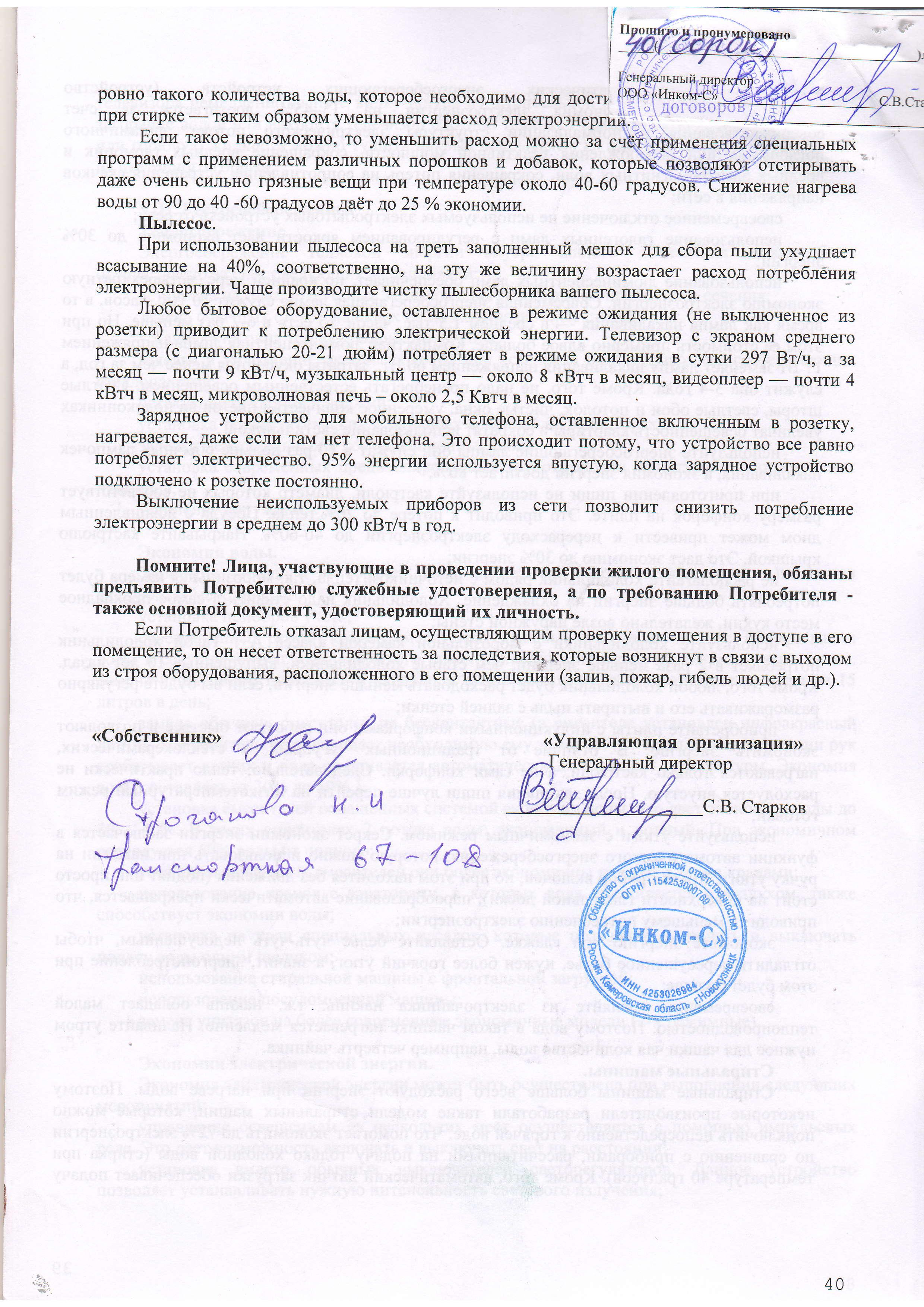 